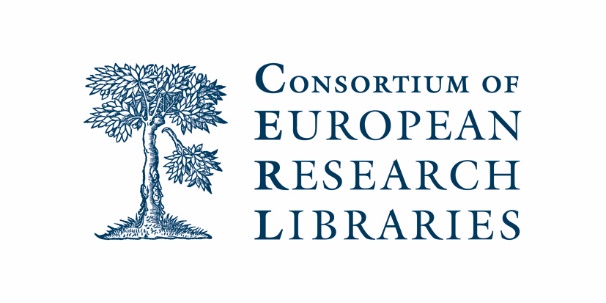 8 April 2022HPB records with Ukr language code      HPB Identifier: PLOLW.CAT.vtls000069623       Cataloguing Source: Biblioteka Ossolineum               Periodical: Zorâ Galicka.                Published: L'vov : A. Pavenckij, 1848-1857                  Country: Ukraine               Language/s: Ukrainian ()                   Extent: 36 cm.                Numbering: Čislo 1 (15 maâ 1848)- 1857.                     Note: Opis też na podst. CKCzP.                           Publication frequency: Tyg.        Former identifier: zz2006970425CERL Thesaurus auto-links:                            <a href="http://thesaurus.cerl.org/record/cnl00016603" target="_blank"> <img src="https://kxpwww.k10plus.de/images/icons/globe4.jpg" align="left" alt="HPB" border="0"> L'vov (place of printing) in the CERL Thesaurus                    Copies      Holding Institution: Zaklad Narodowy im. Ossolinskich - Biblioteka                Shelfmark: No shelfmark given           HPB Identifier: DE-604.VK.BV009810472       Cataloguing Source: Bavarian Union Catalogue (Bibliotheksverbund Bayern, München)                    Title: Plans de golfes, baies, ports et rades De La Mer Noire Et De La Mer D'Azov. 0 / levés, recueillis, ou corrigés par E. Taitbout de Marigny                   Author: Taitbout de Marigny, Edouard [Author]             Collaborator: Braun, Alexandre [Other]                Published: Odessa, 1830               Language/s: Ukrainian ()                   Extent: [36] Bl. : überwiegend Kt.        Former identifier: (DE-599)BVBBV009810472    Further information:   http://bvbd2.bib-bvb.de/opt-cgi/order/bestand.pl?ID=BV009810472CERL Thesaurus auto-links:                            <a href="http://thesaurus.cerl.org/record/cnl00012459" target="_blank"> <img src="https://kxpwww.k10plus.de/images/icons/globe4.jpg" align="left" alt="HPB" border="0"> Odessa (place of printing) in the CERL Thesaurus                    Copies      Holding Institution: Bayerische Staatsbibliothek München                  Country: Germany           HPB Identifier: DE-604.VK.BV001439160       Cataloguing Source: Bavarian Union Catalogue (Bibliotheksverbund Bayern, München)                    Title: Abrégé historique des révolutions ... de la Tauride                   Author: Lagorio, Félix [Author]                Published: Odessa, 1830               Language/s: Ukrainian ()Other Standard Identifier:        Former identifier: (DE-599)BVBBV001439160                           (OCoLC)814591126                           (DE-604)BVBBV001439160                           (CStRLIN)GYMG8014391600-E                           (GyMB)DE\GyMuBSB\AK\8014391600                           DE\DE-604\VK\BV001439160    Further information:   http://www.mdz-nbn-resolving.de/urn/resolver.pl?urn=urn:nbn:de:bvb:12-bsb10782943-2                           http://bvbd2.bib-bvb.de/opt-cgi/order/bestand.pl?ID=BV001439160CERL Thesaurus auto-links:                            <a href="http://thesaurus.cerl.org/record/cnl00012459" target="_blank"> <img src="https://kxpwww.k10plus.de/images/icons/globe4.jpg" align="left" alt="HPB" border="0"> Odessa (place of printing) in the CERL Thesaurus                    Copies      Holding Institution: Bayerische Staatsbibliothek                Shelfmark: Russ. 80 m                  Country: Germany           HPB Identifier: DE-604.VK.BV009698139       Cataloguing Source: Bavarian Union Catalogue (Bibliotheksverbund Bayern, München)                    Title: Plans Des Sièges Et Batailles Qui Ont Eu Lieu En Pologne, Pendant Le XVII. Et XVIII. Siècle : accompagnés d'un texte explicatif ; Pour servir de suite à l'Atlas historique de la Pologne. X Plan de la Bataille de Poltawa le 27 Juin 1709 / par Stanislas Plater. [J. Sławinski litograf.]                   Author: Plater, Stanisław H. [Author]             Collaborator: Decker, Guillaume [Other] ; Sławinski, Józef [Other]                Published: Posen : Guillaume Decker et Compagnie, 1828                  Country: Poland               Language/s: Ukrainian, Polish ()                   Extent: 1 Kt.        Former identifier: (DE-599)BVBBV009698139    Further information:   http://bvbd2.bib-bvb.de/opt-cgi/order/bestand.pl?ID=BV009698139CERL Thesaurus auto-links:                            <a href="http://thesaurus.cerl.org/record/cnl00012937" target="_blank"> <img src="https://kxpwww.k10plus.de/images/icons/globe4.jpg" align="left" alt="HPB" border="0"> Posen (place of printing) in the CERL Thesaurus                    Copies      Holding Institution: Bayerische Staatsbibliothek                Shelfmark: Hbks/F 105 p#Kt.10                  Country: Germany           HPB Identifier: DE-604.VK.BV001640125       Cataloguing Source: Bavarian Union Catalogue (Bibliotheksverbund Bayern, München)                    Title: Istorija russkoj ierarchii. 1. (1827). - XXII, 684 S. : Ill. / Sobr. Episkom Amvrosiem                   Author: Ornackij, Andrej A. *1778-1827* [Author]                Published: Kiev, 1827               Language/s: Ukrainian ()Other Standard Identifier:        Former identifier: (DE-599)BVBBV001640125    Further information:   http://www.mdz-nbn-resolving.de/urn/resolver.pl?urn=urn:nbn:de:bvb:12-bsb10029188-2                           http://bvbd2.bib-bvb.de/opt-cgi/order/bestand.pl?ID=BV001640125CERL Thesaurus auto-links:                            <a href="http://thesaurus.cerl.org/record/cnl00029232" target="_blank"> <img src="https://kxpwww.k10plus.de/images/icons/globe4.jpg" align="left" alt="HPB" border="0"> Kiev (place of printing) in the CERL Thesaurus                    Copies      Holding Institution: Bayerische Staatsbibliothek                Shelfmark: H.eccl. 3182 h-1                  Country: Germany     HPB Identifier: FR-341725201.SUDOC.12885183X Cataloguing Source: Sudoc Catalogue              Title: Zaporožcì [Texte imprimé] : z peredmovoû ta poâsnennâmi.                     Запорожці [Texte imprimé] : з передмовою та поясненнями.             Author: Nečuj-Levicʹkij, Ì. S. [Author]                     Нечуй-Левицький, І. С [Auteur]          Published: U Lʹvovì : Spìlkove Vid., 1827                     У Львові : Спілкове Вид.            Country: Ukraine         Language/s: Ukrainian ()             Extent: 1 vol. (40 p.) ; in-16.             Series: Bìblìoteka Lìteraturnih Perlin ; 1  Former identifier: (ABES)12885183X              CopiesHolding Institution: PARIS-BULAC          Shelfmark: BR.8.418(20)            Country: France           HPB Identifier: DE-604.VK.BV001739484       Cataloguing Source: Bavarian Union Catalogue (Bibliotheksverbund Bayern, München)                    Title: Renseignements historiques sur le canal de la Chersonèse                   Author: Vranken [Author]                Published: St. Petersbourg, 1827               Language/s: Ukrainian ()                     Note: In: Journal des voies de commun. 4, S. 63        Former identifier: (DE-599)BVBBV001739484                           (OCoLC)814942075                           (DE-604)BVBBV001739484                           (CStRLIN)GYMG8017394848-E                           (GyMB)DE\GyMuBSB\AK\8017394848                           DE\DE-604\VK\BV001739484    Further information:   http://bvbd2.bib-bvb.de/opt-cgi/order/bestand.pl?ID=BV001739484CERL Thesaurus auto-links:                            <a href="http://thesaurus.cerl.org/record/cnl00032788" target="_blank"> <img src="https://kxpwww.k10plus.de/images/icons/globe4.jpg" align="left" alt="HPB" border="0"> St. Petersbourg (place of printing) in the CERL Thesaurus                    Copies      Holding Institution: Bayerische Staatsbibliothek                Shelfmark: Don.Lud. 488-1/6                  Country: Germany       HPB Identifier: DE-604.VK.BV000452093   Cataloguing Source: Bavarian Union Catalogue (Bibliotheksverbund Bayern, München)                Title: Uebersichts-Karte eines Theils des Kriegs-Schauplatzes in Frankreich : Zur Erklärung der Schlachten und Gefechte bey Brienne, Arcis, Bar sur Aube, Troyes, während des Jahres 1814 / Gezeichnet von F. Lau Lieutenant. Gestochen von Gg. Mayr         Collaborator: Lau, Franz *-1850* [Other] ; Mayr, Johann Georg *1800-1864* [Other]                Scale: [Ca. 1:400 000]            Published: [München], [1826]           Language/s: Ukrainian ()               Extent: 1 Kt. : Lithographie ; 44 x 25 cm               Series:  ; 8                 Note: NO oben. - Maßstab in graph. Form (Metres, Post Stunden). - Inselkt.    Former identifier: (DE-599)BVBBV000452093Further information:   http://bvbd2.bib-bvb.de/opt-cgi/order/bestand.pl?ID=BV000452093                Copies  Holding Institution: Bayerische Staatsbibliothek            Shelfmark: Mapp. XI,602-8              Country: Germany  Holding Institution: Bayerische Staatsbibliothek            Shelfmark: Mapp. XI,602 a-8              Country: Germany  Holding Institution: Bayerische Staatsbibliothek            Shelfmark: 2 Bavar. 868 h#Kt.11              Country: Germany  Holding Institution: Bayerische Staatsbibliothek            Shelfmark: 2 Bavar. 868 i#Kt.11              Country: Germany  Holding Institution: Staatliche Bibliothek Passau              Country: Germany  Holding Institution: Staatliche Bibliothek Regensburg              Country: Germany       HPB Identifier: DE-604.VK.BV000452083   Cataloguing Source: Bavarian Union Catalogue (Bibliotheksverbund Bayern, München)                Title: Umgegend von Polotzk : zur Übersicht der Kriegs-Ereignisse während des Jahres 1812 / Gezeichnet von F. Lau Lieut. Gestochen von Gg. Mayr         Collaborator: Lau, Franz *-1850* [Other] ; Mayr, Johann Georg *1800-1864* [Other]                Scale: [Ca. 1:220 000]            Published: [München], [1826]           Language/s: Ukrainian ()               Extent: 1 Kt. : Lithographie ; 24 x 25 cm               Series:  ; 4,b                 Note: Maßstab in graph. Form (44 Wersten, deren 7 auf 1 deutsche Meile). - Inselkt.    Former identifier: (DE-599)BVBBV000452083Further information:   http://bvbd2.bib-bvb.de/opt-cgi/order/bestand.pl?ID=BV000452083                Copies  Holding Institution: Bayerische Staatsbibliothek            Shelfmark: Mapp. XI,602-4,b              Country: Germany  Holding Institution: Bayerische Staatsbibliothek            Shelfmark: Mapp. XI,602 a-4,b              Country: Germany  Holding Institution: Bayerische Staatsbibliothek            Shelfmark: 2 Bavar. 868 h#Kt.7,b              Country: Germany  Holding Institution: Bayerische Staatsbibliothek            Shelfmark: 2 Bavar. 868 i#Kt.7,b              Country: Germany  Holding Institution: Staatliche Bibliothek Regensburg              Country: Germany  Holding Institution: Bayerisches Armeemuseum Ingolstadt              Country: Germany           HPB Identifier: SI-50001.RK.065778       Cataloguing Source: National and University Library of Slovenia, Ljubljana                    Title: Komedije Alexandra hrabiego Fredra.                   Author: Fredro, Alexander Hrabia [Author]                Published: W Wiédnu Lwow : Drukiem Pichlera : U Kuhna : Milkowskiego : Ossolinskich, 1826-1834                  Country: Unknown               Language/s: Ukrainian ()                   Extent: 8º.        Former identifier: (OCoLC)169354587                           (XvLjNUK)SI\NUK\RK\065778                           (CStRLIN)SINC065778-ECERL Thesaurus auto-links:                            <a href="http://thesaurus.cerl.org/record/cnl00016603" target="_blank"> <img src="https://kxpwww.k10plus.de/images/icons/globe4.jpg" align="left" alt="HPB" border="0"> Lwow (place of printing) in the CERL Thesaurus                    Copies      Holding Institution: National and University Library                Shelfmark: 9898                  Country: Slovenia           HPB Identifier: DE-604.VK.BV009523645       Cataloguing Source: Bavarian Union Catalogue (Bibliotheksverbund Bayern, München)                    Title: Collection des mémoires relatifs à l'histoire de France / 2. 36 Mémoires du comte de Brienne, Tome II. Mémoires de Madame de Motteville, Tome I             Collaborator: Petitot, Claude Bernard *1772-1825* [Other] ; Petitot, Alexandre *1777-* [Other] ; Loménie de Brienne, Henri-Auguste *1595-1666* [Author] ; Motteville, Françoise Bertaud de Langelois de *1621-1689* [Author]                Published: Paris : Foucault, 1824               Language/s: Ukrainian ()                   Extent: 427 S.                     Note: Other title: Loménie de Brienne, Henri-Auguste: Memoires                           Other title: Motteville, Françoise Bertaud de Langelois de: MemoiresOther Standard Identifier:        Former identifier: (DE-599)BVBBV009523645    Further information:   http://www.mdz-nbn-resolving.de/urn/resolver.pl?urn=urn:nbn:de:bvb:12-bsb10415150-0                           http://bvbd2.bib-bvb.de/opt-cgi/order/bestand.pl?ID=BV009523645CERL Thesaurus auto-links:                            <a href="https://data.cerl.org/thesaurus/cni00094051" target="_blank"> <img src="https://kxpwww.k10plus.de/images/icons/printer_P.gif" align="left" alt="HPB" border="0"> Foucault (imprint record) in the CERL Thesaurus                    Copies      Holding Institution: Bayerische Staatsbibliothek                Shelfmark: Gall.com. 302 a-36                  Country: Germany      Holding Institution: Universitätsbibliothek Bamberg                  Country: Germany      Holding Institution: Universitätsbibliothek Eichstätt - Zentralbibliothek und Teilbibliotheken in Eichstätt                  Country: Germany      Holding Institution: Universitätsbibliothek Regensburg                  Country: Germany      Holding Institution: Universitätsbibliothek Passau                  Country: Germany      Holding Institution: Universitätsbibliothek Erlangen-Nürnberg - Hauptbibliothek                  Country: Germany      Holding Institution: Universitätsbibliothek Würzburg                  Country: Germany      Holding Institution: Universitätsbibliothek München (LMU)                  Country: Germany           HPB Identifier: DE-604.VK.BV001660365       Cataloguing Source: Bavarian Union Catalogue (Bibliotheksverbund Bayern, München)                    Title: New Russia : Journey from Riga to the Crimea, by way of Kiev                   Author: Holderness, Mary [Author]                Published: London : Sherwood u.a., 1823               Language/s: Ukrainian, Latvian ()                   Extent: VIII, 316 S.        Former identifier: (DE-599)BVBBV001660365                           (OCoLC)814781591                           (DE-604)BVBBV001660365                           (CStRLIN)GYMG8016603656-E                           (GyMB)DE\GyMuBSB\AK\8016603656                           DE\DE-604\VK\BV001660365    Further information:   http://bvbd2.bib-bvb.de/opt-cgi/order/bestand.pl?ID=BV001660365CERL Thesaurus auto-links:                            <a href="http://thesaurus.cerl.org/record/cnl00032962" target="_blank"> <img src="https://kxpwww.k10plus.de/images/icons/globe4.jpg" align="left" alt="HPB" border="0"> London (place of printing) in the CERL Thesaurus                    Copies      Holding Institution: Universitätsbibliothek der Humboldt-Universität zu Berlin                  Country: Germany           HPB Identifier: DE-604.VK.BV011970321       Cataloguing Source: Bavarian Union Catalogue (Bibliotheksverbund Bayern, München)                    Title: Harmlose Bemerkungen auf einer Reise über Petersburg, Moskau, Kiew nach Jassy Mikroform / Michael Kosmeli                   Author: Kosmeli, Michael [Author]                  Edition: [Mikrofiche-Ausg.]                Published: Berlin : [s.n.], 1822                  Country: Germany               Language/s: Ukrainian, Russian, Romanian ()                   Series: Bibliothek der deutschen Literatur                     Note: Besitzer der Druckausg.: 11. - Mikrofiche-Ausg.: München [u.a.] : Saur, 1990 - 1994. 4 Mikrofiches. (Bibliothek der deutschen Literatur)        Former identifier: (ItFiC)91.157240.0                           (DE-599)BVBBV011970321    Further information:   http://bvbd2.bib-bvb.de/opt-cgi/order/bestand.pl?ID=BV011970321CERL Thesaurus auto-links:                            <a href="http://thesaurus.cerl.org/record/cnl00033463" target="_blank"> <img src="https://kxpwww.k10plus.de/images/icons/globe4.jpg" align="left" alt="HPB" border="0"> Berlin (place of printing) in the CERL Thesaurus                    Copies      Holding Institution: Bayerische Staatsbibliothek                Shelfmark: Film P 91.33-f 14479                  Country: Germany      Holding Institution: Universitätsbibliothek Augsburg                  Country: Germany      Holding Institution: Universitätsbibliothek Regensburg                  Country: Germany      Holding Institution: Universitätsbibliothek Passau                  Country: Germany      Holding Institution: Universitätsbibliothek München (LMU)                  Country: Germany      Holding Institution: Universitätsbibliothek Bamberg                  Country: Germany      Holding Institution: Universitätsbibliothek Eichstätt - Zentralbibliothek und Teilbibliotheken in Eichstätt                  Country: Germany      Holding Institution: Universitätsbibliothek Bayreuth                  Country: Germany      Holding Institution: Freie Universität Berlin, Universitätsbibliothek                  Country: Germany           HPB Identifier: DE-604.VK.BV007359333       Cataloguing Source: Bavarian Union Catalogue (Bibliotheksverbund Bayern, München)                    Title: Enumeratio plantarum hucusque in Volhynia, Podolia, gub. Kiioviensi, Bessarabia Cis-Tyraica et circa Odessam collectarum, simul cum observationibus in primitias florae Galiciae Austriacae                   Author: Besser, Wilibald Swibert Josef Gottlieb von *1784-1842* [Author]                Published: Vilnae : Zawadzki, 1822               Language/s: Ukrainian, Lithuanian ()                   Extent: VIII, 111 S.Other Standard Identifier:        Former identifier: (DE-599)BVBBV007359333                           (OCoLC)815344920                           (DE-604)BVBBV007359333                           DE\DE-604\VK\BV007359333    Further information:   http://www.mdz-nbn-resolving.de/urn/resolver.pl?urn=urn:nbn:de:bvb:12-bsb10301047-7                           http://bvbd2.bib-bvb.de/opt-cgi/order/bestand.pl?ID=BV007359333CERL Thesaurus auto-links:                            <a href="http://thesaurus.cerl.org/record/cnl00015961" target="_blank"> <img src="https://kxpwww.k10plus.de/images/icons/globe4.jpg" align="left" alt="HPB" border="0"> Vilnae (place of printing) in the CERL Thesaurus                    Copies      Holding Institution: Bayerische Staatsbibliothek                Shelfmark: Phyt. 42 m                  Country: Germany      Holding Institution: Universitätsbibliothek Regensburg                  Country: Germany      Holding Institution: Freie Universität Berlin, Universitätsbibliothek                  Country: Germany      Holding Institution: Universitätsbibliothek München (LMU) - Botanische Staatssammlung München                  Country: Germany           HPB Identifier: DE-604.VK.BV001448801       Cataloguing Source: Bavarian Union Catalogue (Bibliotheksverbund Bayern, München)                    Title: Harmlose Bemerkungen auf einer Reise über Petersburg, Moskau, Kiew und Jassy                   Author: Kosmeli, Michael [Author]                Published: Berlin, 1822               Language/s: Ukrainian, Russian, Romanian ()        Former identifier: (DE-599)BVBBV001448801                           (OCoLC)814599180                           (DE-604)BVBBV001448801                           (CStRLIN)GYMG8014488019-E                           (GyMB)DE\GyMuBSB\AK\8014488019                           DE\DE-604\VK\BV001448801    Further information:   http://bvbd2.bib-bvb.de/opt-cgi/order/bestand.pl?ID=BV001448801CERL Thesaurus auto-links:                            <a href="http://thesaurus.cerl.org/record/cnl00033463" target="_blank"> <img src="https://kxpwww.k10plus.de/images/icons/globe4.jpg" align="left" alt="HPB" border="0"> Berlin (place of printing) in the CERL Thesaurus     HPB Identifier: PlWaU.01.xx004063767 Cataloguing Source: Warsaw University Library (Biblioteka Uniwersytecka w Warszawie)              Title: Nauka hristianskaâ po râdu katehizma normalʹnago prežde za blagosloveniem Ego Visoko Preosvâŝenstva kir Mihaila Leveckago Mitropolita Galickago na Dïecezyû Premislʹkuû i Lvovskuû, nyne že po želanïû Preosvâŝennago kir Ferdinanda Čehanovskago Episkopa Helmskago Senatora Korolestva Polskago k polze svoej Dïecezïi.          Published: V Počaeve : vtoriceû Tipom izdannaâ, 1821            Country: Ukraine         Language/s: Ukrainian ()             Extent: [6], 199 s. ; 17 cm.  Former identifier: PlWaU.01.vtls001367712                     (NUKAT)xx004063767              CopiesHolding Institution: Warsaw University Library          Shelfmark: 2.1.2.50.1001072680           Location: BUW Magazyn            Country: Poland            Remarks: Copy No.: 1           HPB Identifier: DE-604.VK.BV023265565       Cataloguing Source: Bavarian Union Catalogue (Bibliotheksverbund Bayern, München)               Periodical: Vykladači nižynsʹkoï vyščoï školy : biobibliohrafičnyj pokažčyk         Corporate bodies: Nižynsʹkyj Deržavnyj Universytet Imeni Mykoly Hoholja [Verfasser, *aut]                Published: Nižyn : NDU Im. M. Hoholja, 1820-9999                  Country: Ukraine               Language/s: Ukrainian ()                Numbering: 1820(2001) -                     Note: In kyrill. Schr.; Text ukr.Other Standard Identifier:        Former identifier: (DE-599)ZDB2421907-1    Further information:   http://bvbd2.bib-bvb.de/opt-cgi/order/bestand.pl?ID=BV023265565CERL Thesaurus auto-links:                            <a href="http://thesaurus.cerl.org/record/cnl00043266" target="_blank"> <img src="https://kxpwww.k10plus.de/images/icons/globe4.jpg" align="left" alt="HPB" border="0"> Nižyn (place of printing) in the CERL Thesaurus                    Copies      Holding Institution: Bayerische Staatsbibliothek München                  Country: Germany           HPB Identifier: SI-50001.RK.065367       Cataloguing Source: National and University Library of Slovenia, Ljubljana                    Title: SOVERŠEN"... Sovršen vinodelac, ili nastavlenie o vinodeliju, pravleniu vina i octa, i pecivu rakie iz raznog vsščestva, koe po sobstvenomu iskustvu, koe pak po pravilama najslavnij i najiskusnij i ovoj zemledelija struki spisatelja i Vinoslovaca, a osobito po šaptalu, spisano Prokopiem Boličem, ... Čast I. i II.                   Author: Bolič, Prokop [Author]                Published: U Budimu : Pismeni Kr. Vseučilišča Peštanskog, 1816                  Country: Unknown               Language/s: Ukrainian ()                   Extent: 8º.                     Note: Mit 1 Kpftf.         Subject headings: *Gewerbskunde        Former identifier: (OCoLC)169353807                           (XvLjNUK)SI\NUK\RK\065367                           (CStRLIN)SINC065367-ECERL Thesaurus auto-links:                            <a href="http://thesaurus.cerl.org/record/cnl00016426" target="_blank"> <img src="https://kxpwww.k10plus.de/images/icons/globe4.jpg" align="left" alt="HPB" border="0"> u Budimu (place of printing) in the CERL Thesaurus                    Copies      Holding Institution: National and University Library                Shelfmark: 18298                  Country: Slovenia           HPB Identifier: DE-604.VK.BV008315609       Cataloguing Source: Bavarian Union Catalogue (Bibliotheksverbund Bayern, München)                    Title: Topographisch-militairische Charte von den Königreichen Preussen und Polen und dem Grossherzogthum Posen in 85 Sectionen. 80 Theil von Warschau. Sokal / entworfen und gezeichnet von F. W. Streit und C. F. Weiland             Collaborator: Streit, Friedrich Wilhelm *1772-1839* [Other] ; Weiland, Karl Ferdinand *1782-1847* [Other] ; Bürck, A. [Other]                Published: Weimar : Geograph. Institut, 1815               Language/s: Ukrainian, Hungarian, Croatian, Polish ()                   Extent: 85 Kt. : Kupferstich ; je Kt. 39 x 29 cm                   Series: Topographisch-militairische Charte von Preussen, Warschau, Galizien, Ungarn, Croatien, Slavonien, u. Siebenbürgen, in 217 Blaettern        Former identifier: (DE-599)BVBBV008315609    Further information:   http://bvbd2.bib-bvb.de/opt-cgi/order/bestand.pl?ID=BV008315609CERL Thesaurus auto-links:                            <a href="http://thesaurus.cerl.org/record/cnl00006350" target="_blank"> <img src="https://kxpwww.k10plus.de/images/icons/globe4.jpg" align="left" alt="HPB" border="0"> Weimar (place of printing) in the CERL Thesaurus                    Copies      Holding Institution: Bayerische Staatsbibliothek                Shelfmark: Mapp. VIII,158#Seite80                  Country: Germany           HPB Identifier: DE-604.VK.BV008310259       Cataloguing Source: Bavarian Union Catalogue (Bibliotheksverbund Bayern, München)                    Title: Principes de chronologie. 6 De 2000 avant J. C. à 1800 / [Verf.: Jan Potocki]                   Author: Potocki, Jan *1761-1815* [Author]                Published: [Krzemieniec], [ca. 1815]               Language/s: Ukrainian ()                   Extent: S. 55 - 62Other Standard Identifier:        Former identifier: (DE-599)BVBBV008310259    Further information:   http://www.mdz-nbn-resolving.de/urn/resolver.pl?urn=urn:nbn:de:bvb:12-bsb10392724-4                           http://bvbd2.bib-bvb.de/opt-cgi/order/bestand.pl?ID=BV008310259CERL Thesaurus auto-links:                            <a href="http://thesaurus.cerl.org/record/cnl00001772" target="_blank"> <img src="https://kxpwww.k10plus.de/images/icons/globe4.jpg" align="left" alt="HPB" border="0"> Krzemieniec (place of printing) in the CERL Thesaurus                    Copies      Holding Institution: Bayerische Staatsbibliothek                Shelfmark: Chrlg. 324 e-2/6                  Country: Germany           HPB Identifier: DE-604.VK.BV008310256       Cataloguing Source: Bavarian Union Catalogue (Bibliotheksverbund Bayern, München)                    Title: Principes de chronologie. 5 Tems dès Prémiers Inachides de 1800 à 1600 Déluge d'Ogygés / [Verf.: Jan Potocki]                   Author: Potocki, Jan *1761-1815* [Author]                Published: [Krzemieniec], [ca. 1815]               Language/s: Ukrainian ()                   Extent: S. 31 - 54Other Standard Identifier:        Former identifier: (DE-599)BVBBV008310256    Further information:   http://www.mdz-nbn-resolving.de/urn/resolver.pl?urn=urn:nbn:de:bvb:12-bsb10392723-9                           http://bvbd2.bib-bvb.de/opt-cgi/order/bestand.pl?ID=BV008310256CERL Thesaurus auto-links:                            <a href="http://thesaurus.cerl.org/record/cnl00001772" target="_blank"> <img src="https://kxpwww.k10plus.de/images/icons/globe4.jpg" align="left" alt="HPB" border="0"> Krzemieniec (place of printing) in the CERL Thesaurus                    Copies      Holding Institution: Bayerische Staatsbibliothek                Shelfmark: Chrlg. 324 e-2/6                  Country: Germany           HPB Identifier: DE-604.VK.BV008310245       Cataloguing Source: Bavarian Union Catalogue (Bibliotheksverbund Bayern, München)                    Title: Principes de chronologie. 4 Chronologie des tems fabuleux de 1600 à 1400 avant J. C. / [Verf.: Jan Potocki]                   Author: Potocki, Jan *1761-1815* [Author]                Published: [Krzemieniec], [ca. 1815]               Language/s: Ukrainian ()                   Extent: 30 S.Other Standard Identifier:        Former identifier: (DE-599)BVBBV008310245    Further information:   http://www.mdz-nbn-resolving.de/urn/resolver.pl?urn=urn:nbn:de:bvb:12-bsb10392722-4                           http://bvbd2.bib-bvb.de/opt-cgi/order/bestand.pl?ID=BV008310245CERL Thesaurus auto-links:                            <a href="http://thesaurus.cerl.org/record/cnl00001772" target="_blank"> <img src="https://kxpwww.k10plus.de/images/icons/globe4.jpg" align="left" alt="HPB" border="0"> Krzemieniec (place of printing) in the CERL Thesaurus                    Copies      Holding Institution: Bayerische Staatsbibliothek                Shelfmark: Chrlg. 324 e-2/6                  Country: Germany     HPB Identifier: DE-601.GVK.270525866 Cataloguing Source: GBV Union Catalogue (Gemeinsamer Bibliotheksverbund, Göttingen)              Title: Rěč o vozvraščennoj svobode Evropy, v toržestvennom sobranii imperatorskago Char'kovskago universiteta 25 dekabrja 1814 goda / proiznesennaja Ivanom Šadom. Perevel s Latinskago jazyka ... Demian Adamovič             Author: Šad, Ivan       Collaborator: Adamovič, Demian          Published: V Charkove : Universitetskoj tipogr., 1815            Country: Ukraine         Language/s: Ukrainian ()             Extent: 28 S               Note: Uniform title: De libertate Europae vindicata oratio russ.  Former identifier: (DE-599)GBV270525866                     (OCoLC)169541791                     (GyGoGBV)DE\GBV\GVK\270525866                     (CStRLIN)DEGC270525866-E              CopiesHolding Institution: Herzogin-Anna-Amalia-Bibliothek Weimar          Shelfmark: 39, 5 : 136 [1]            Country: Germany            Remarks: MK-1125(3).7                     Stück 2 in Sammelband                     Vermutlich Verlust bei Bibliotheksbrand 2004           HPB Identifier: DE-604.VK.BV008310221       Cataloguing Source: Bavarian Union Catalogue (Bibliotheksverbund Bayern, München)                    Title: Principes de chronologie. 3 Tems héroïques de la Grèce de 1400 à 1200 avant J. C. / [Verf.: Jan Potocki]                   Author: Potocki, Jan *1761-1815* [Author]                Published: [Krzemieniec], 1814               Language/s: Ukrainian ()                   Extent: S. 83 - 101Other Standard Identifier:        Former identifier: (DE-599)BVBBV008310221    Further information:   http://www.mdz-nbn-resolving.de/urn/resolver.pl?urn=urn:nbn:de:bvb:12-bsb10392721-8                           http://bvbd2.bib-bvb.de/opt-cgi/order/bestand.pl?ID=BV008310221CERL Thesaurus auto-links:                            <a href="http://thesaurus.cerl.org/record/cnl00001772" target="_blank"> <img src="https://kxpwww.k10plus.de/images/icons/globe4.jpg" align="left" alt="HPB" border="0"> Krzemieniec (place of printing) in the CERL Thesaurus                    Copies      Holding Institution: Bayerische Staatsbibliothek                Shelfmark: Chrlg. 324 e-2/6                  Country: Germany           HPB Identifier: DE-604.VK.BV001660277       Cataloguing Source: Bavarian Union Catalogue (Bibliotheksverbund Bayern, München)                    Title: Beschreibung des Treffens bei Brienne und der Schlacht bei LaRothiere am 29. Januar und 1. Februar 1814 : Nebst Sammlung aller darüber erschienen officiellen Berichte ...                   Author: Holäufer [Author]                Published: Breslau : Graß u.a., 1814               Language/s: Ukrainian, Polish ()                   Extent: 43 S., 1 Kt.Other Standard Identifier:        Former identifier: (DE-599)BVBBV001660277                           (OCoLC)814781559                           (DE-604)BVBBV001660277                           (CStRLIN)GYMG8016602773-E                           (GyMB)DE\GyMuBSB\AK\8016602773                           DE\DE-604\VK\BV001660277    Further information:   http://www.mdz-nbn-resolving.de/urn/resolver.pl?urn=urn:nbn:de:bvb:12-bsb10409227-0                           http://bvbd2.bib-bvb.de/opt-cgi/order/bestand.pl?ID=BV001660277CERL Thesaurus auto-links:                            <a href="http://thesaurus.cerl.org/record/cnl00033303" target="_blank"> <img src="https://kxpwww.k10plus.de/images/icons/globe4.jpg" align="left" alt="HPB" border="0"> Breslau (place of printing) in the CERL Thesaurus                    Copies      Holding Institution: Bayerische Staatsbibliothek                Shelfmark: Eur. 1002 n                  Country: Germany      Holding Institution: Universitätsbibliothek München (LMU)                  Country: Germany      Holding Institution: Staatsbibliothek Bamberg                  Country: Germany           HPB Identifier: PlWaU.01.xx004726597       Cataloguing Source: Warsaw University Library (Biblioteka Uniwersytecka w Warszawie)                    Title: Oda malorossijskago prostolûdina : na slučaj voennyh dejstvij pri našestvii Francyzov v predely Rossijskoj Imperii v 1812 godu.                   Author: Danilevsʹkij, Petro [Autor]                Published: Sanktpeterburg : v Tipografii Ivana Glazunova, 1813                  Country: Russian Federation               Language/s: Ukrainian, Russian ()                   Extent: [2], 22 strony ; 21 cm.                     Note: Nazwa autora na stronie 12: Petr Danilevskij.                           Zawiera słownik ukraińsko-rosyjski.        Former identifier: PlWaU.01.vtls001610276                           (NUKAT)xx004726597CERL Thesaurus auto-links:                            <a href="http://thesaurus.cerl.org/record/cnl00032788" target="_blank"> <img src="https://kxpwww.k10plus.de/images/icons/globe4.jpg" align="left" alt="HPB" border="0"> Sanktpeterburg (place of printing) in the CERL Thesaurus                    Copies      Holding Institution: Warsaw University Library                Shelfmark: 2.3.12.166.1001227841                 Location: BUW Magazyn                  Country: Poland                  Remarks: Copy No.: 1      Holding Institution: Warsaw University Library                Shelfmark: 2.3.8.64.1001227724                 Location: BUW Magazyn                  Country: Poland                  Remarks: Copy No.: 2           HPB Identifier: DE-604.VK.BV008310214       Cataloguing Source: Bavarian Union Catalogue (Bibliotheksverbund Bayern, München)                    Title: Principes de chronologie. 2 Chronologie des deux siècles qui ont suivi la prise de Troye / [Verf.: Jan Potocki]                   Author: Potocki, Jan *1761-1815* [Author]                Published: [Krzemieniec], [1813]               Language/s: Ukrainian ()                   Extent: S. 49 - 82Other Standard Identifier:        Former identifier: (DE-599)BVBBV008310214    Further information:   http://www.mdz-nbn-resolving.de/urn/resolver.pl?urn=urn:nbn:de:bvb:12-bsb10392720-3                           http://bvbd2.bib-bvb.de/opt-cgi/order/bestand.pl?ID=BV008310214CERL Thesaurus auto-links:                            <a href="http://thesaurus.cerl.org/record/cnl00001772" target="_blank"> <img src="https://kxpwww.k10plus.de/images/icons/globe4.jpg" align="left" alt="HPB" border="0"> Krzemieniec (place of printing) in the CERL Thesaurus                    Copies      Holding Institution: Bayerische Staatsbibliothek                Shelfmark: Chrlg. 324 e-2/6                  Country: Germany           HPB Identifier: PlWaU.01.xx003071619       Cataloguing Source: Warsaw University Library (Biblioteka Uniwersytecka w Warszawie)                    Title: Eneida. Č. 3 / na malorossijskii âzyk pereliciovannaâ I. Kotlârevskim.                   Author: Kotlârevs'kij, Ìvan *1769-1838*                  Edition: Izd. 2.                Published: Sanktpeterburg : Tipografiiâ Ivana Glazunova, 1808                  Country: Russian Federation               Language/s: Ukrainian (; Language of original: Undetermined)                   Extent: S. 77-148, 26 s. ; 19 cm.            Uniform title: Eneïda, (ukr.)        Former identifier: PlWaU.01.vtls001104976                           (NUKAT)xx003071619CERL Thesaurus auto-links:                            <a href="http://thesaurus.cerl.org/record/cnl00032788" target="_blank"> <img src="https://kxpwww.k10plus.de/images/icons/globe4.jpg" align="left" alt="HPB" border="0"> Sanktpeterburg (place of printing) in the CERL Thesaurus                    Copies      Holding Institution: Warsaw University Library                Shelfmark: 2.2.11.56. [3] 1000885430                 Location: BUW Magazyn                  Country: Poland                  Remarks: Copy No.: 1                           Współopr. z sygn.: 2.2.11.56. [1, 2]           HPB Identifier: PlWaU.01.xx003071614       Cataloguing Source: Warsaw University Library (Biblioteka Uniwersytecka w Warszawie)                    Title: Eneida. Č. 2 / na malorossijskii âzyk pereliciovannaâ I. Kotlârevskim.                   Author: Kotlârevs'kij, Ìvan *1769-1838*                  Edition: Izd. 2.                Published: Sanktpeterburg : Tipografiiâ Ivana Glazunova, 1808                  Country: Russian Federation               Language/s: Ukrainian (; Language of original: Undetermined)                   Extent: S. 37-76 ; 19 cm.            Uniform title: Eneïda, (ukr.)        Former identifier: PlWaU.01.vtls001104975                           (NUKAT)xx003071614CERL Thesaurus auto-links:                            <a href="http://thesaurus.cerl.org/record/cnl00032788" target="_blank"> <img src="https://kxpwww.k10plus.de/images/icons/globe4.jpg" align="left" alt="HPB" border="0"> Sanktpeterburg (place of printing) in the CERL Thesaurus                    Copies      Holding Institution: Warsaw University Library                Shelfmark: 2.2.11.56. [2] 1000885429                 Location: BUW Magazyn                  Country: Poland                  Remarks: Copy No.: 1                           Współopr. z sygn.: 2.2.11.56. [1, 3]           HPB Identifier: PlWaU.01.xx003071610       Cataloguing Source: Warsaw University Library (Biblioteka Uniwersytecka w Warszawie)                    Title: Eneida. Č. 1 / na malorossijskii âzyk pereliciovannaâ I. Kotlârevskim.                   Author: Kotlârevs'kij, Ìvan *1769-1838*                  Edition: Izd. 2.                Published: Sanktpeterburg : Tipografiiâ Ivana Glazunova, 1808                  Country: Russian Federation               Language/s: Ukrainian (; Language of original: Undetermined)                   Extent: [4], 36 s. ; 19 cm.            Uniform title: Eneïda, (ukr.)        Former identifier: PlWaU.01.vtls001104974                           (NUKAT)xx003071610CERL Thesaurus auto-links:                            <a href="http://thesaurus.cerl.org/record/cnl00032788" target="_blank"> <img src="https://kxpwww.k10plus.de/images/icons/globe4.jpg" align="left" alt="HPB" border="0"> Sanktpeterburg (place of printing) in the CERL Thesaurus                    Copies      Holding Institution: Warsaw University Library                Shelfmark: 2.2.11.56. [1] 1000833496                 Location: BUW Magazyn                  Country: Poland                  Remarks: Copy No.: 1                           Współopr. z sygn.: 2.2.11.56. [2, 3]     HPB Identifier: DE-601.GVK.558954626 Cataloguing Source: GBV Union Catalogue (Gemeinsamer Bibliotheksverbund, Göttingen)              Title: Tolkovanie na pervoe Poslanie k korintjanom Svjatago Apostola Paula / Ioanna Zlatoustago             Author: Johannes Chrysostomus          Published: V Moskvě, 1806            Country: Ukraine         Language/s: Ukrainian ()             Extent: Bogen 1-155             Series: Tštaniem Irenea Archiep kopa Pskovskago                     Ispravl. 1. tisn.               Note: Altbulg.  Former identifier: (DE-599)GBV558954626              CopiesHolding Institution: Staats- und Universitätsbibliothek Hamburg          Shelfmark: B 1950/560           Location: SUB-SM            Country: Germany            Remarks: Auch als Mikroform vorhanden           HPB Identifier: DE-604.VK.BV001536893       Cataloguing Source: Bavarian Union Catalogue (Bibliotheksverbund Bayern, München)                    Title: Reise von Vollhynien nach Cherson in Rußland im Jahre 1787 : Mit Kt. u. Kupfertaf.                   Author: Möller, Johann Wilhelm [Author]                Published: Hamburg, 1802               Language/s: Ukrainian ()Other Standard Identifier:        Former identifier: (DE-599)BVBBV001536893                           (OCoLC)814683104                           (DE-604)BVBBV001536893                           (CStRLIN)GYMG8015368939-E                           (GyMB)DE\GyMuBSB\AK\8015368939                           DE\DE-604\VK\BV001536893    Further information:   http://www.mdz-nbn-resolving.de/urn/resolver.pl?urn=urn:nbn:de:bvb:12-bsb10727714-0                           http://bvbd2.bib-bvb.de/opt-cgi/order/bestand.pl?ID=BV001536893CERL Thesaurus auto-links:                            <a href="http://thesaurus.cerl.org/record/cnl00027108" target="_blank"> <img src="https://kxpwww.k10plus.de/images/icons/globe4.jpg" align="left" alt="HPB" border="0"> Hamburg (place of printing) in the CERL Thesaurus                    Copies      Holding Institution: Bayerische Staatsbibliothek                Shelfmark: Don.Lud. 89                  Country: Germany     HPB Identifier: GB-UkLU.01.17999789 Cataloguing Source: GB-UkLU-S              Title: Chorna rada : istorychnyĭ roman / Panteleĭmon Kulish / zi vstupom i poi︠a︡sneni︠a︡my Bohdana Lepkoho.             Author: Kulish, Panteleĭmon Oleksandrovych *1819-1897*          Published: Berlīn : Vydavnit︠s︡tvo "Ukraïnsʹke Slovo", 1922            Country: Unknown         Language/s: Ukrainian ()             Extent: 244 p. : port. ; 17 cm.             Series: Biblïoteka Ukraïnsʹkoho Slova ; Ch.28    LoC Call Number: 8520546-9  Former identifier: (OCoLC)167955354                     (UkLU)GB\ULL\1\.b17999789              CopiesHolding Institution: School of Slavonic and East European Studies            Country: United Kingdom     HPB Identifier: GB-UkLU.01.1800099x Cataloguing Source: GB-UkLU-S              Title: Ukraïna / Panteleĭmon Kulish / zi vstupom i poi︠a︡sneni︠a︡my i rysunkami Bohdana Lepkoho.             Author: Kulish, Panteleĭmon Oleksandrovych *1819-1897*          Published: Berlīn : Vydavnit︠s︡tvo "Ukraïnsʹke Slovo", 1923            Country: Unknown         Language/s: Ukrainian ()             Extent: 116 p. : port. ; 17 cm.             Series: Biblïoteka Ukraïnsʹkoho Slova ; Ch.36    LoC Call Number: 8520546-9  Former identifier: (OCoLC)167955357                     (UkLU)GB\ULL\1\.b1800099x              CopiesHolding Institution: School of Slavonic and East European Studies            Country: United Kingdom           HPB Identifier: NL-UtRU.01.001589166       Cataloguing Source: Utrecht, Universiteitsbibliotheek                    Title: ADELEIDE, GRAVIN VAN TECK, RIDDER-TONEELSPEL ...                   Author: BURGER GEB. HAHN., ELIZE.                Published: [S.l.], 1799                  Country: Unknown               Language/s: Ukrainian ()                   Extent: .. p. ; .. cmCERL Thesaurus auto-links:                            <a href="http://thesaurus.cerl.org/record/cnl00005981" target="_blank"> <img src="https://kxpwww.k10plus.de/images/icons/globe4.jpg" align="left" alt="HPB" border="0"> S.l. (place of printing) in the CERL Thesaurus                    Copies      Holding Institution: Utrecht, Universiteitsbibliotheek                Shelfmark: Z OCT 3074                 Location: UB-ZD, MAG                  Country: Netherlands           HPB Identifier: DE-604.VK.BV001382431       Cataloguing Source: Bavarian Union Catalogue (Bibliotheksverbund Bayern, München)                    Title: Calendrier de Dubno                Published: Dubno, 1799               Language/s: Ukrainian ()        Former identifier: (DE-599)BVBBV001382431                           (OCoLC)814545450                           (DE-604)BVBBV001382431                           (CStRLIN)GYMG8013824317-E                           (GyMB)DE\GyMuBSB\AK\8013824317                           DE\DE-604\VK\BV001382431    Further information:   http://bvbd2.bib-bvb.de/opt-cgi/order/bestand.pl?ID=BV001382431CERL Thesaurus auto-links:                            <a href="http://thesaurus.cerl.org/record/cnl00005193" target="_blank"> <img src="https://kxpwww.k10plus.de/images/icons/globe4.jpg" align="left" alt="HPB" border="0"> Dubno (place of printing) in the CERL Thesaurus     HPB Identifier: DE-601.GVK.13758945X Cataloguing Source: GBV Union Catalogue (Gemeinsamer Bibliotheksverbund, Göttingen)   Collective title: Ėneida / Na malorossijskij jazyk pereliciovannaja I. Kotljarevskim             Author: Kotljarevsʹkyj, Ivan P. *1769-1838*          Published: V Sanktpeterburgě, 1798            Country: Russian Federation         Language/s: Ukrainian ()               Note: Die Äneida in kleinrussische Sprache travestiert von J. Kotljarewskij.H. 1-3. St. Petersburg 1798  Former identifier: 00794473x                     (OCoLC)169628599                     (GyGoGBV)DE\GBV\GVK\13758945X                     (CStRLIN)DEGC13758945X-E              CopiesHolding Institution: Niedersächsische Staats- und Universitätsbibliothek Göttingen            Country: Germany     HPB Identifier: DE-601.GVK.137589468 Cataloguing Source: GBV Union Catalogue (Gemeinsamer Bibliotheksverbund, Göttingen)              Title: Ėneida / Na malorossijskij jazyk pereliciovannaja I. Kotljarevskim               Part: Častʹ 1-3:             Author: Kotljarevsʹkyj, Ivan P. *1769-1838*          Published: V Sanktpeterburgě, 1798            Country: Russian Federation         Language/s: Ukrainian ()  Former identifier: 007944748                     (DE-599)GBV137589468                     (OCoLC)169628601                     (GyGoGBV)DE\GBV\GVK\137589468                     (CStRLIN)DEGC137589468-E              CopiesHolding Institution: Staats- und Universitätsbibliothek Hamburg          Shelfmark: N062468           Location: 18/59-SM            Country: Germany            Remarks: Unter den Texten: "Le Matin. Traduction libre du russe de Monsieur Derjavin"; 1 Gedicht von Ivan Petin, eins von Petr Svin'in. Der letzte Text (Prosa) ist handschriftlich mit Andrej Turgenev unterschrieben.. - Sop. 10105       HPB Identifier: DE-604.VK.BV010497805   Cataloguing Source: Bavarian Union Catalogue (Bibliotheksverbund Bayern, München)                Title: Regna Galiciae, et Lodomeriae Iosephi II. et M. Theresiae Augg. Iussu methodo astronomico trigonometrica, nec non Bukovina geometrice dimensa : Adiectus est alphabeticus locorum, et Quadratulorum, ipsis in Tabula Geographica respondentium index, Seorsum typis datus / Curante Iosepho Liesganig Astronomo S. C. M. Consil. Gubern. & Supremo rerum architectonicarum per Regna Galiciae Praefecto. Ioannes à Liechtenstern, elaboravit et descripsit. Gottofredus Prixner, Sculpsit Leopoli. [Titelkartusche] Maulpertsch pinxit Viennae         Collaborator: Liesganig, Joseph *1719-1799* [Other] ; Liechtenstern, Johann [Other] ; Prixner, Gottfried *1746-1819* [Other] ; Maulbertsch, Franz Anton *1724-1796* [Other]                Scale: [Ca. 1:290 000]            Published: Leopoli.//Lemberg//, s.a. [1794]           Language/s: Ukrainian ()               Extent: 1 Kt. : Kupferstich ; 220 x 140 cm                 Note: Nullmeridian: Ferro. - Titelkartusche unten links. - Maßstab in graph. Form (Milliar.). - Literatur in: Dörflinger, Johannes: Die österreichische Kartographie im 18. und zu Beginn des 19. Jahrhunderts. Wien, 1984. Bd. 1, S. 69                       9Regna Galiciae, et Lodomeriae Iosephi secundi et M. Theresiae Augg. Iussu methodo astronomico trigonometrica, nec non Bukovina geometrice dimensa    Former identifier: (DE-599)BVBBV010497805Further information:   http://bvbd2.bib-bvb.de/opt-cgi/order/bestand.pl?ID=BV010497805                Copies  Holding Institution: Bayerische Staatsbibliothek            Shelfmark: Mapp. IX,49 m              Country: Germany              Remarks: Aus 49 Teilen zusammengesetzte gerollte Wandkarte       HPB Identifier: DE-604.VK.BV000713648   Cataloguing Source: Bavarian Union Catalogue (Bibliotheksverbund Bayern, München)                Title: Carte des trois Cercles de Zolkiew, Przemisl, et Lemberg : = Karte der dreyen Kreisen von Zolkiew, Przemisl und Lemberg                Scale: [Ca. 1:340 000]            Published: Wien : T. Mollo et Comp., 1790           Language/s: Ukrainian ()               Extent: 1 Kt. : Kupferstich ; 59 x 42 cm               Series:  ; 9                 Note: Parallel title: Karte der dreyen Kreisen von Zolkiew, Przemisl und Lemberg    Former identifier: (DE-599)BVBBV000713648Further information:   http://bvbd2.bib-bvb.de/opt-cgi/order/bestand.pl?ID=BV000713648                Copies  Holding Institution: Bayerische Staatsbibliothek            Shelfmark: 2 Mapp. 101 h#9              Country: Germany              Remarks: Grenzen koloriert       HPB Identifier: DE-604.VK.BV000713644   Cataloguing Source: Bavarian Union Catalogue (Bibliotheksverbund Bayern, München)                Title: Carte des deux Cercles de Sambor et Stry : = Karte der zweyen Kreisen von Sambor und Stry                Scale: [Ca. 1:300 000]            Published: Wien : T. Mollo et Comp., 1790           Language/s: Ukrainian ()               Extent: 1 Kt. : Kupferstich ; 58 x 45 cm               Series:  ; 7                 Note: Weitere Zählung: 6                       Parallel title: Karte der zweyen Kreisen von Sambor und Stry    Former identifier: (DE-599)BVBBV000713644Further information:   http://bvbd2.bib-bvb.de/opt-cgi/order/bestand.pl?ID=BV000713644                Copies  Holding Institution: Bayerische Staatsbibliothek            Shelfmark: 2 Mapp. 101 h#7              Country: Germany              Remarks: Grenzen koloriert       HPB Identifier: DE-604.VK.BV000713636   Cataloguing Source: Bavarian Union Catalogue (Bibliotheksverbund Bayern, München)                Title: Carte des deux Cercles de Tarnopol et Zaleszyk : = Karte der zween Kreisen von Tarnopol und Zaleszyk                Scale: [Ca. 1:300 000]            Published: Wien : T. Mollo et Comp., 1790           Language/s: Ukrainian ()               Extent: 1 Kt. : Kupferstich ; 42 x 59 cm               Series:  ; 3                 Note: Weitere Zählung: 2                       Parallel title: Karte der zween Kreisen von Tarnopol und Zaleszyk    Former identifier: (DE-599)BVBBV000713636Further information:   http://bvbd2.bib-bvb.de/opt-cgi/order/bestand.pl?ID=BV000713636                Copies  Holding Institution: Bayerische Staatsbibliothek            Shelfmark: 2 Mapp. 101 h#3              Country: Germany              Remarks: Grenzen koloriert     HPB Identifier: CZ-PrNK.STT.stt20140103030 Cataloguing Source: National Library of the Czech Republic (Narodni knihovna České republiky, Praha)              Title: [Vo slavu svjatyja ... Troicy ... Povelěnijem ... Imperatricy Jekatěriny Aleksievny ... Blagoslovenijem že Svjatějšago Pravitelstvujuščago Sinoda ... Napečatasja kniga sija Psaltir', vo Svjatoj Kijevopečerskoj Lavrě, V lěto --- ot Rožestva ...Boga Slova ... Indikta ...]   Corporate bodies: Kijevopečerskaja Lavra Kyjev, Ukrajina                     Ukrajina / Kyjev          Published: [Kijev : Typ. Kijevopečerskaja Lavra, 1788]            Country: Ukraine         Language/s: Ukrainian ()             Extent: [1], [295] listů : il. ; 6º (15 cm)  Former identifier: CZ-PrNK.STT.stt20140103030              CopiesHolding Institution: National Library of Czech Republic (Národní knihovna České republiky, Praha)           Location: 26 L 000169            Country: Czech Republic            Remarks:  Údaje uvedeny podle Generálního katalogu I. NKP.                     incomplete           HPB Identifier: FR-341725201.SUDOC.133174778       Cataloguing Source: Sudoc Catalogue                    Title: Minìa [Texte imprimé] : měsâcʺ Ìûnïj.                           Миніа [Texte imprimé] : мѣсяцъ Іюнїй.                Published: [S.l.] : Kïevopečerskaâ Lavra, 1787                           [S.l.] : Кїевопечерская Лавра                  Country: Ukraine               Language/s: Ukrainian ()                   Extent: 1 vol. (501 p.) ; 33 cm.        Former identifier: (ABES)133174778CERL Thesaurus auto-links:                            <a href="http://thesaurus.cerl.org/record/cnl00005981" target="_blank"> <img src="https://kxpwww.k10plus.de/images/icons/globe4.jpg" align="left" alt="HPB" border="0"> S.l. (place of printing) in the CERL Thesaurus                    Copies      Holding Institution: PARIS-C.Etudes Slaves                Shelfmark: Rés. A 23                  Country: France           HPB Identifier: DE-604.VK.BV011212320       Cataloguing Source: Bavarian Union Catalogue (Bibliotheksverbund Bayern, München)                    Title: Eẏchologion siest' molitvoslov ili trebnik : imějaj v sebě različnaja Tain že S[vja]tych i pročich bl[a]goslovenïj Cerkovnych Polslědovanïja Ierejem podobajuščaja                Published: V Obščežitelnoj Lavrě Počaevskoj : Tẏpom Vsepresvětlějšich Korolej Polskich, 1786               Language/s: Ukrainian, Church Slavic ()            Uniform title: Euchologion, ukrain., kirchenslaw.                     Note: In kyrill. Schr., ukrain., kirchenslaw.                           Uniform title: Euchologion ukrain., kirchenslaw.Other Standard Identifier:        Former identifier: (DE-599)BVBBV011212320    Further information:   http://www.mdz-nbn-resolving.de/urn/resolver.pl?urn=urn:nbn:de:bvb:12-bsb10922669-7                           http://bvbd2.bib-bvb.de/opt-cgi/order/bestand.pl?ID=BV011212320                    Copies      Holding Institution: Bayerische Staatsbibliothek                Shelfmark: Res/Liturg. 1461 n                  Country: Germany           HPB Identifier: DE-604.VK.BV039809723       Cataloguing Source: Bavarian Union Catalogue (Bibliotheksverbund Bayern, München)                    Title: Bohoslovskoe učenie sosšojanïy nepovreždennaho čeloveka, yly o šom kakov byl Adam v raju? : sočyinenie / Feofana Prokopoviča                   Author: Prokopovič, Feofan *1681-1736* [Author]                Published: Moskvě : Ponomarev, 1785               Language/s: Ukrainian ()                   Extent: 184 S.                     Note: In kyrill. Schr., ukrain.        Former identifier: (DE-599)BVBBV039809723    Further information:   http://bvbd2.bib-bvb.de/opt-cgi/order/bestand.pl?ID=BV039809723CERL Thesaurus auto-links:                            <a href="https://data.cerl.org/thesaurus/cni00071229" target="_blank"> <img src="https://kxpwww.k10plus.de/images/icons/printer_P.gif" align="left" alt="HPB" border="0"> Ponomarev (imprint record) in the CERL Thesaurus                    Copies      Holding Institution: Universitätsbibliothek Würzburg                  Country: Germany     HPB Identifier: CZ-PrNK.STT.stt20140106104 Cataloguing Source: National Library of the Czech Republic (Narodni knihovna České republiky, Praha)              Title: [Dejanija Svjatych Apoštol]   Corporate bodies: Ukrajina / Kyjev          Published: [Kyjev : s.n., 1784]            Country: Ukraine         Language/s: Ukrainian ()             Extent: [356] l. ; 17 cm      Uniform title: Bible. Skutky apoštolské  Former identifier: CZ-PrNK.STT.stt20140106104              CopiesHolding Institution: National Library of Czech Republic (Národní knihovna České republiky, Praha)           Location: 26 K 000095            Country: Czech Republic            Remarks: Na rubu předsádky tužkou akcesní číslo 1069/47 Zink 410,- Kčs.                     Lepenkové desky s koženým pokryvem . Desky zdobené slepotiskem. Háčkové spony, jedna spona chybí. Zlatá cizelová ořízka.                     incomplete     HPB Identifier: SI-50001.RK.066177 Cataloguing Source: National and University Library of Slovenia, Ljubljana              Title: S. Roxalia Panormitanska Diviza nakichena, i izpivana.             Author: Kanislich, Anton [Author]          Published: U Becsu : Ghelen, 1780            Country: Unknown         Language/s: Ukrainian ()             Extent: 8º.   Subject headings: *Literatur  Former identifier: (OCoLC)169355348                     (XvLjNUK)SI\NUK\RK\066177                     (CStRLIN)SINC066177-E              CopiesHolding Institution: National and University Library          Shelfmark: 19555            Country: Slovenia           HPB Identifier: DE-604.VK.BV011977258       Cataloguing Source: Bavarian Union Catalogue (Bibliotheksverbund Bayern, München)                    Title: Filibert und Theodosia Mikroform                   Author: Wezel, Johann Carl *1747-1819* [Author]                Published: Leipzig : [s.n.], 1772                  Country: Germany               Language/s: Ukrainian ()                     Note: Besitzer der Druckausg.: 19. - Mikrofiche-Ausg.: München [u.a.] : Saur, 1990 - 1994. 23 Mikrofiches. (Bibliothek der deutschen Literatur)        Former identifier: (ItFiC)91.164177.0                           (DE-599)BVBBV011977258    Further information:   http://bvbd2.bib-bvb.de/opt-cgi/order/bestand.pl?ID=BV011977258CERL Thesaurus auto-links:                            <a href="http://thesaurus.cerl.org/record/cnl00016122" target="_blank"> <img src="https://kxpwww.k10plus.de/images/icons/globe4.jpg" align="left" alt="HPB" border="0"> Leipzig (place of printing) in the CERL Thesaurus                    Copies      Holding Institution: Bayerische Staatsbibliothek                Shelfmark: Film P 91.33-f 28353                  Country: Germany      Holding Institution: Universitätsbibliothek Augsburg                  Country: Germany      Holding Institution: Universitätsbibliothek Regensburg                  Country: Germany      Holding Institution: Universitätsbibliothek Passau                  Country: Germany      Holding Institution: Universitätsbibliothek München (LMU)                  Country: Germany      Holding Institution: Universitätsbibliothek Bamberg                  Country: Germany      Holding Institution: Universitätsbibliothek Eichstätt - Zentralbibliothek und Teilbibliotheken in Eichstätt                  Country: Germany      Holding Institution: Universitätsbibliothek Bayreuth                  Country: Germany     HPB Identifier: DE-601.GVK.26517970X Cataloguing Source: GBV Union Catalogue (Gemeinsamer Bibliotheksverbund, Göttingen)              Title: Kraynska Grammatica : das ist die crainerische Grammatik ... / welche zum druck befördert hat P. Marcus, a S. Antonio       Collaborator: Marcus <a Sancto Antonio Paduano> *1735-1802*          Published: Baybach : Bembacher, 1768         Language/s: Ukrainian ()  Former identifier: (DE-599)GBV26517970X              CopiesHolding Institution: Staatsbibliothek zu Berlin, Stiftung Preussischer Kulturbesitz          Shelfmark: Zq 740           Location: 4           Holdings: D            Country: Germany            Remarks: Ff-3440.1     HPB Identifier: SI-50001.RK.065265 Cataloguing Source: National and University Library of Slovenia, Ljubljana              Title: Akathist, Slov. Vo slavu svetije troicy, napečatese kniga sie Akafisty s Kanony. i pročae dušepoledznae, molenie.          Published: Vo Svetoj Kievopečerskoj : Laure, 1765            Country: Unknown         Language/s: Ukrainian ()             Extent: 4º.               Note: Mit Holzschnittvergurdungen zusammengefasst und mit Holzstahen und Kpfrn. versehen.   Subject headings: *Theologie  Former identifier: (OCoLC)169353612                     (XvLjNUK)SI\NUK\RK\065265                     (CStRLIN)SINC065265-E              CopiesHolding Institution: National and University Library          Shelfmark: 19276            Country: Slovenia           HPB Identifier: DE-604.VK.BV001553927       Cataloguing Source: Bavarian Union Catalogue (Bibliotheksverbund Bayern, München)                    Title: Vo slavu s[vja]tyja edinosuščnyja, životvorjaščija, i nerazdělimyja Tr[oj]cy, O[t]ca, i S[i]na, i S[vja]tago D[u]cha: Povelěniem Bl[a]gočestivějšija Velikija G[osu]d[a]r[y]ni našeja Imperatricy Elisavety Petrovny, Samoderžicy Vserossijskija: ... Bl[a]gosloveniem že S[vja]tějšago Pravitelstvujuščago Synoda: Napečatasja kniga sija Alfavit D[u]chovnyj, vo S[vja]těj Kievopečerskoj Laurě, v Stauropigii togožde S[vja]tějšago Synoda, pri Archimandritě Lukě, v lěto ot sotvorenija mira, 7263 Ot R[o]ž[des]tva že po Ploti B[o]ga Slova 1755                Published: [Kiev] : vo Kievopečerskoj Laurě, 1755               Language/s: Ukrainian ()                   Extent: 220 Bl.                     Note: 9Kniga sija Alfavit duchovnyj                           Other title: AlfavitOther Standard Identifier:        Former identifier: (DE-599)BVBBV001553927                           (OCoLC)814703358                           (DE-604)BVBBV001553927                           (CStRLIN)GYMG801553927X-E                           (GyMB)DE\GyMuBSB\AK\801553927x                           DE\DE-604\VK\BV001553927    Further information:   http://www.mdz-nbn-resolving.de/urn/resolver.pl?urn=urn:nbn:de:bvb:12-bsb10862017-0                           http://bvbd2.bib-bvb.de/opt-cgi/order/bestand.pl?ID=BV001553927CERL Thesaurus auto-links:                            <a href="http://thesaurus.cerl.org/record/cnl00029232" target="_blank"> <img src="https://kxpwww.k10plus.de/images/icons/globe4.jpg" align="left" alt="HPB" border="0"> Kiev (place of printing) in the CERL Thesaurus                    Copies      Holding Institution: Bayerische Staatsbibliothek                Shelfmark: Rar. 4372                  Country: Germany       HPB Identifier: DE-604.VK.BV040669844   Cataloguing Source: Bavarian Union Catalogue (Bibliotheksverbund Bayern, München)                Title: Poslědovanie na denʹ svetyja paschi i na vsju světluju sedmicu              Edition: [Kiev]            Published: Kievopečerskaja Lavra, [ca. 1750]           Language/s: Ukrainian ()               Extent: 408 S.                 Note: In kyrill. Schr.    Former identifier: (DE-599)BVBBV040669844Further information:   http://bvbd2.bib-bvb.de/opt-cgi/order/bestand.pl?ID=BV040669844                Copies  Holding Institution: Universitätsbibliothek der Humboldt-Universität zu Berlin              Country: Germany           HPB Identifier: DE-604.VK.BV001662925       Cataloguing Source: Bavarian Union Catalogue (Bibliotheksverbund Bayern, München)                    Title: Napečatasja kniga sija Pravoslavnoe Ispovědanie Věry, Sobornyja i Ap[osto]lskija C[e]rkve Vostočnyja                   Author: Mohyla, Petro S. *1596-1647* [Author]                Published: [Kiew] : Vo S[vja]toj Kievopečerskoj Layrě, 1750               Language/s: Ukrainian, Church Slavic ()                   Extent: 395 S.                     Note: In kyrill. Schr., ukrain., kirchenslaw.Other Standard Identifier:        Former identifier: (DE-599)BVBBV001662925                           (OCoLC)814783281                           (DE-604)BVBBV001662925                           (CStRLIN)GYMG8016629256-E                           (GyMB)DE\GyMuBSB\AK\8016629256                           DE\DE-604\VK\BV001662925    Further information:   http://www.mdz-nbn-resolving.de/urn/resolver.pl?urn=urn:nbn:de:bvb:12-bsb10862247-5                           http://bvbd2.bib-bvb.de/opt-cgi/order/bestand.pl?ID=BV001662925CERL Thesaurus auto-links:                            <a href="http://thesaurus.cerl.org/record/cnl00029232" target="_blank"> <img src="https://kxpwww.k10plus.de/images/icons/globe4.jpg" align="left" alt="HPB" border="0"> Kiew (place of printing) in the CERL Thesaurus                    Copies      Holding Institution: Bayerische Staatsbibliothek                Shelfmark: Rar. 4424                  Country: Germany     HPB Identifier: NL-0100030000.EPE.342163256 Cataloguing Source: Royal Library, The Netherlands (Koninklijke Bibliotheek, Den Haag) ; Early Printed Editions              Title: Akafist Svjatei wilikomoetsjenitse Warware.          Published: V tupografii obiteli Svjeto-Trojetskoj Iliinskoj Tsjernigowskoj, 1749            Country: Ukraine         Language/s: Ukrainian ()             Extent: in-8.              CopiesHolding Institution: Koninklijke Bibliotheek - Nationale bibliotheek van Nederland          Shelfmark: KW 1748 B 16            Country: Netherlands            Remarks: Old shelfmark: 453 J 29 [OUD SIGNATUUR]     HPB Identifier: DE-601.GVK.543929159 Cataloguing Source: GBV Union Catalogue (Gemeinsamer Bibliotheksverbund, Göttingen)              Title: Evangelion : vo slavu svjatyja edinosuščnyja životvorjaščija Trojcy ... napečatasja kniga sija suščennoe Evangelie          Published: vo Lʹvove : Bratstvo Sv. Uspenija, 1743            Country: Ukraine         Language/s: Ukrainian ()             Extent: 442 Bl.               Note: Die @alte Einbanddecke mit Beschlägen ist als Sonderband hinzugefügt                     Altukrainisch-kirchenslav  Former identifier: (DE-599)GBV543929159              CopiesHolding Institution: Staats- und Universitätsbibliothek Hamburg          Shelfmark: Teg C/14           Location: SUB-Hs            Country: Germany            Remarks: Auch als elektronische Ressource vorhanden     HPB Identifier: CZ-PrNK.STT.stt20140106091 Cataloguing Source: National Library of the Czech Republic (Narodni knihovna České republiky, Praha)              Title: [Bible. Nový Zákon]       Collaborator: Černavskyj, Mychajlo   Corporate bodies: Ukrajina / Černigov          Published: [Černigov : s.n., mezi 1740 a 1770]            Country: Ukraine         Language/s: Ukrainian ()             Extent: [ca 300] l. ; 22 cm  Former identifier: CZ-PrNK.STT.stt20140106091              CopiesHolding Institution: National Library of Czech Republic (Národní knihovna České republiky, Praha)           Location: 26 G 000068            Country: Czech Republic            Remarks:  Kniha obsahuje Skutky apoštolské, Listy apoštolů Jakuba, Petra, Pavla, ..., Apokalypsu                      (Illustration) 3 signované rytiny (rytec Mychajlo Černavskyj činný nejvíce v letech 1740-1765 v černigovské tiskárně.                     Na první straně razítko: Breyer. Tužkou číslo 11108/22.                      Na rubu předsádky rukopisný text cyrilicí.                     Lepenkové desky s koženým pokryvem. Na deskách zlacený rám                     incomplete       HPB Identifier: DE-604.VK.BV039708881   Cataloguing Source: Bavarian Union Catalogue (Bibliotheksverbund Bayern, München)                Title: Ukrainae Pars, quae Podolia Palatinatus Vulgo dicitur / Per Guil. le Vasseur de Beauplan         Collaborator: Beauplan, Guillaume Le Vasseur de *-1670* [Other]                Scale: [Ca. 1:420 000]            Published: Amstelodami//Amsterdam// : I. Covens et C. Mortier, s.a. [ca. 1740]           Language/s: Ukrainian ()               Extent: 1 Kt. : Kupferstich ; 52 x 43 cm               Series:  ; 1,51                 Note: Titelkartusche unten Mitte, Maßstabskartusche obren rechts. - Maßstab in graph. Form (Milliaria Polonica, M. Ocrenica, M. Germanica). - Nullmeridian: Ferro                       Other title: Podolia Palatinatus    Former identifier: (DE-599)BVBBV039708881Further information:   http://bvbd2.bib-bvb.de/opt-cgi/order/bestand.pl?ID=BV039708881                Copies  Holding Institution: Deutsches Museum München              Country: Germany           HPB Identifier: DE-604.VK.BV000708979       Cataloguing Source: Bavarian Union Catalogue (Bibliotheksverbund Bayern, München)                    Title: Ichnographia munitissimae Arcis Otzakoff : quae Ao. 1737, die 3. Iulij auspicijs Supremi Campi Mareschalli Comitis de Münnich ab exercitu Russorum vi occupata / aeri incisa et excusa â Matth. Seuttero, S. C. et R. Cath. M. Geogr.             Collaborator: Seutter, Matthäus *1678-1757* [Other]                Published: Aug. V.//Augsburg//, s.a. [zwischen 1737 u. 1760]               Language/s: Ukrainian ()                   Extent: 1 Plan : Kupferstich ; 58 x 50 cm                   Series:  ; 86,a                     Note: Maßstab in graph. Form (Russischen Faden). - Titelkartusche unten rechts, Erläuterungskartusche oben rechts                           Other title: Otzakoff        Former identifier: (DE-599)BVBBV000708979    Further information:   http://bvbd2.bib-bvb.de/opt-cgi/order/bestand.pl?ID=BV000708979CERL Thesaurus auto-links:                            <a href="http://thesaurus.cerl.org/record/cnl00027224" target="_blank"> <img src="https://kxpwww.k10plus.de/images/icons/globe4.jpg" align="left" alt="HPB" border="0"> Aug. (place of printing) in the CERL Thesaurus</a>                            <a href="http://thesaurus.cerl.org/record/cnl00027224" target="_blank"> <img src="https://kxpwww.k10plus.de/images/icons/globe4.jpg" align="left" alt="HPB" border="0"> Augsburg (place of printing) in the CERL Thesaurus                    Copies      Holding Institution: Bayerische Staatsbibliothek                Shelfmark: 2 Mapp. 76 a#86,a                  Country: Germany                  Remarks: Koloriert           HPB Identifier: DE-604.VK.BV001330479       Cataloguing Source: Bavarian Union Catalogue (Bibliotheksverbund Bayern, München)                    Title: Kudack / Gabriel Bodenehr Sc. et exc.             Collaborator: Bodenehr, Gabriel *1673-1765* [Other]                Published: Aug.Vind.//Augsburg// : Gabriel Bodenehr, s.a. [nach 1736]               Language/s: Ukrainian ()                  Printer:                   Extent: 1 Plan : Kupferstich ; 16 x 11 cm                   Series:  ; 121                     Note: Mit Erl. - Titelkartusche oben links        Former identifier: (DE-599)BVBBV001330479    Further information:   http://bvbd2.bib-bvb.de/opt-cgi/order/bestand.pl?ID=BV001330479CERL Thesaurus auto-links:                            <a href="https://data.cerl.org/thesaurus/cni00091057" target="_blank"> <img src="https://kxpwww.k10plus.de/images/icons/printer_P.gif" align="left" alt="HPB" border="0"> Gabriel Bodenehr (imprint record) in the CERL Thesaurus</a>                            <a href="https://data.cerl.org/thesaurus/cni00027520" target="_blank"> <img src="https://kxpwww.k10plus.de/images/icons/printer_P.gif" align="left" alt="HPB" border="0"> Gabriel Bodenehr (imprint record) in the CERL Thesaurus                    Copies      Holding Institution: Bayerische Staatsbibliothek                Shelfmark: 4 Mapp. 23#121                  Country: Germany           HPB Identifier: DE-604.VK.BV001330475       Cataloguing Source: Bavarian Union Catalogue (Bibliotheksverbund Bayern, München)                    Title: Okzakow / G. Bodenehr Sc. et exc.             Collaborator: Bodenehr, Gabriel *1673-1765* [Other]                Published: A.V.//Augsburg// : G. Bodenehr, s.a. [nach 1736]               Language/s: Ukrainian ()                   Extent: 1 Ansicht : Kupferstich ; 16 x 10 cm                   Series:  ; 119                     Note: Mit Erl. am Kartenrand. - Titel oben Mitte        Former identifier: (DE-599)BVBBV001330475    Further information:   http://bvbd2.bib-bvb.de/opt-cgi/order/bestand.pl?ID=BV001330475CERL Thesaurus auto-links:                            <a href="https://data.cerl.org/thesaurus/cni00091057" target="_blank"> <img src="https://kxpwww.k10plus.de/images/icons/printer_P.gif" align="left" alt="HPB" border="0"> G. Bodenehr (imprint record) in the CERL Thesaurus                    Copies      Holding Institution: Bayerische Staatsbibliothek                Shelfmark: 4 Mapp. 23#119                  Country: Germany           HPB Identifier: DE-604.VK.BV001330473       Cataloguing Source: Bavarian Union Catalogue (Bibliotheksverbund Bayern, München)                    Title: Precop / Gabriel Bodenehr Sc. et exc.             Collaborator: Bodenehr, Gabriel *1673-1765* [Other]                Published: A.V.//Augsburg// : Gabriel Bodenehr, s.a. [nach 1736]               Language/s: Ukrainian ()                  Printer:                   Extent: 1 Ansicht : Kupferstich ; 16 x 10 cm                   Series:  ; 118                     Note: Mit Erl. am Kartenrand. - Titel oben Mitte        Former identifier: (DE-599)BVBBV001330473    Further information:   http://bvbd2.bib-bvb.de/opt-cgi/order/bestand.pl?ID=BV001330473CERL Thesaurus auto-links:                            <a href="https://data.cerl.org/thesaurus/cni00091057" target="_blank"> <img src="https://kxpwww.k10plus.de/images/icons/printer_P.gif" align="left" alt="HPB" border="0"> Gabriel Bodenehr (imprint record) in the CERL Thesaurus</a>                            <a href="https://data.cerl.org/thesaurus/cni00027520" target="_blank"> <img src="https://kxpwww.k10plus.de/images/icons/printer_P.gif" align="left" alt="HPB" border="0"> Gabriel Bodenehr (imprint record) in the CERL Thesaurus                    Copies      Holding Institution: Bayerische Staatsbibliothek                Shelfmark: 4 Mapp. 23#118                  Country: Germany       HPB Identifier: DE-604.VK.BV000683454   Cataloguing Source: Bavarian Union Catalogue (Bibliotheksverbund Bayern, München)                Title: Princip. Silesiae Iavoriensis in IV Circulos, Iaver, Hirschberg, Lemberg und Bvntzlav divisi ac a I. W. Wieland Geometra et Locumtenente emensi nova et exactissima Tabula Geographica : Cum spec. S. Caes. Reg. Maj. Privil. / ob praematuram mortem Authoris denuo rectificata per Matthaeum Schubarth         Collaborator: Wieland, Johann W. [Other] ; Schubarth, Matthaeus von [Other] ; Homann *1724-* [Other]     Corporate bodies: Nürnberg                Scale: [Ca. 1:150 000]            Published: Norimbergae//Nürnberg// : Heredes Homanniani, 1736           Language/s: Ukrainian ()               Extent: 1 Kt. : Kupferstich ; 79 x 53 cm               Series:  ; 12                 Note: Nullmeridian: Ferro. - Maßstab in graph. Form (Milliaria Germanica ; Milliaria Silesiaca). - Titelkartusche oben rechts, Maßstabs- und Erläuterungskartusche oben links                       9Principatus Silesiae Iauoriensis in quattuor Circulos, Iauer, Hirschberg, Lemberg und Buntzlau divisi ac a I. W. Wieland Geometra et Locumtenente emensi nova et exactissima Tabula Geographica    Former identifier: (DE-599)BVBBV000683454Further information:   http://bvbd2.bib-bvb.de/opt-cgi/order/bestand.pl?ID=BV000683454                Copies  Holding Institution: Bayerische Staatsbibliothek            Shelfmark: 2 Mapp. 74 d#12              Country: Germany              Remarks: Teilw. koloriert. - Faksimile = 2 Mapp. 455#Kartenblatt 12  Holding Institution: Universitätsbibliothek Eichstätt - Zentralbibliothek und Teilbibliotheken in Eichstätt              Country: Germany  Holding Institution: Universitätsbibliothek Augsburg              Country: Germany  Holding Institution: Universitätsbibliothek Bayreuth              Country: Germany  Holding Institution: Staatliche Bibliothek Regensburg              Country: Germany       HPB Identifier: DE-604.VK.BV000842724   Cataloguing Source: Bavarian Union Catalogue (Bibliotheksverbund Bayern, München)                Title: Ichnographia munitissimae Arcis Otzakoff : quae Ao. 1737, die 3 Iulÿ auspicÿs Supremi Campi Mareschalli Comitis de Münnich ab exercitu Russorum vi occupata / aeri incisa et excusa à Matth. Seuttero S. C. et R. Cath. M. Geogr.         Collaborator: Seutter, Matthäus *1678-1757* [Other]            Published: Aug.V.//Augsburg//, s.a. [zwischen 1730 u. 1760]           Language/s: Ukrainian ()               Extent: 1 Kt. : Kupferstich ; 58 x 50 cm               Series: Seutter, Matthäus: Grosser Atlas, Worinnen enthalten alle die-jenige Geographische Universal-, Special- und Particular-Mappen / 2 ; 62                 Note: NW oben. - Maßstab in graph. Form (Russische Faden). - Ohne Kt.-Netz. - Titelkartusche unten rechts, Erl.-Kartusche oben rechts    Former identifier: (DE-599)BVBBV000842724Further information:   http://bvbd2.bib-bvb.de/opt-cgi/order/bestand.pl?ID=BV000842724                Copies  Holding Institution: Bayerische Staatsbibliothek            Shelfmark: 2 Mapp. 168-2#62              Country: Germany              Remarks: Teilw. koloriert     HPB Identifier: CZ-PrNK.STT.stt20150130048 Cataloguing Source: National Library of the Czech Republic (Narodni knihovna České republiky, Praha)              Title: Evchologion ili trebnik ...   Corporate bodies: Drukarnja Bratrstva                     Ukrajina / Lvov          Published: V Lvově : [Drukarnja] Bratrstva, 1720            Country: Ukraine         Language/s: Ukrainian ()             Extent: [5] s., 286, [15] listů : il. ; 8º(17 cm)  Former identifier: CZ-PrNK.STT.stt20150130048              CopiesHolding Institution: National Library of Czech Republic (Národní knihovna České republiky, Praha)           Location: 21 K 000565            Country: Czech Republic            Remarks:  (Illustration) na rubu titulního listu dřevořez. Na s. [5] dřevoryt signovaný Vasilij S.D. [Vasi Stavnickij]                     Na přední předsádce akviziční údaje.                     Polokožená vazba. Na lepenkových deskách pokryv s máčeného papíru, na hřbetu kožený pokryv.           HPB Identifier: DE-604.VK.BV001298955       Cataloguing Source: Bavarian Union Catalogue (Bibliotheksverbund Bayern, München)                    Title: Mongats oder Munkatsch / G. Bodenehr fec. et exc.             Collaborator: Bodenehr, Gabriel *1673-1765* [Other]                    Scale: [Nicht maßstäbig]                Published: A.V.//Augsburg// : G. Bodenehr, s.a. [nach 1719]               Language/s: Ukrainian ()                   Extent: 1 Vogelschaubild : Kupferstich ; 22 x 14 cm                   Series:  ; 86                     Note: Mit Erl. - Titel oben Mitte        Former identifier: (DE-599)BVBBV001298955    Further information:   http://bvbd2.bib-bvb.de/opt-cgi/order/bestand.pl?ID=BV001298955CERL Thesaurus auto-links:                            <a href="https://data.cerl.org/thesaurus/cni00091057" target="_blank"> <img src="https://kxpwww.k10plus.de/images/icons/printer_P.gif" align="left" alt="HPB" border="0"> G. Bodenehr (imprint record) in the CERL Thesaurus                    Copies      Holding Institution: Bayerische Staatsbibliothek                Shelfmark: 4 Mapp. 20#86                  Country: Germany                  Remarks: Starke Beschädigung. - Kann nur nach vorheriger Rücksprache benutzt werden !           HPB Identifier: DE-604.VK.BV001293082       Cataloguing Source: Bavarian Union Catalogue (Bibliotheksverbund Bayern, München)                    Title: Mongats oder Munkatsch / G. Bodenehr fec. et exc.             Collaborator: Bodenehr, Gabriel *1673-1765* [Other]                    Scale: [Nicht maßstäbig]                Published: A. V.//Augsburg// : G. Bodenehr, s.a. [nach 1718]               Language/s: Ukrainian ()                   Extent: 1 Vogelschaubild : Kupferstich ; 22 x 14 cm                   Series:  ; 11,8                     Note: Mit Erl. - Titel oben Mitte        Former identifier: (DE-599)BVBBV001293082    Further information:   http://bvbd2.bib-bvb.de/opt-cgi/order/bestand.pl?ID=BV001293082CERL Thesaurus auto-links:                            <a href="http://thesaurus.cerl.org/record/cnl00027224" target="_blank"> <img src="https://kxpwww.k10plus.de/images/icons/globe4.jpg" align="left" alt="HPB" border="0"> Augsburg (place of printing) in the CERL Thesaurus                            <a href="https://data.cerl.org/thesaurus/cni00091057" target="_blank"> <img src="https://kxpwww.k10plus.de/images/icons/printer_P.gif" align="left" alt="HPB" border="0"> G. Bodenehr (imprint record) in the CERL Thesaurus                    Copies      Holding Institution: Bayerische Staatsbibliothek                Shelfmark: 4 Mapp. 21-11#8                  Country: Germany           HPB Identifier: DE-604.VK.BV020871419       Cataloguing Source: Bavarian Union Catalogue (Bibliotheksverbund Bayern, München)                    Title: Mlvoslove                Published: Kiev., 1713               Language/s: Ukrainian, Church Slavic ()                   Extent: [ca. 650] Bl. : Ill.                     Note: In kyrill. Schr.; Kirchenslavisch                           9MolitvosloveOther Standard Identifier:        Former identifier: (DE-599)BVBBV020871419    Further information:   http://www.mdz-nbn-resolving.de/urn/resolver.pl?urn=urn:nbn:de:bvb:12-bsb11291385-6                           http://bvbd2.bib-bvb.de/opt-cgi/order/bestand.pl?ID=BV020871419CERL Thesaurus auto-links:                            <a href="http://thesaurus.cerl.org/record/cnl00029232" target="_blank"> <img src="https://kxpwww.k10plus.de/images/icons/globe4.jpg" align="left" alt="HPB" border="0"> Kiev (place of printing) in the CERL Thesaurus                    Copies      Holding Institution: Staats- und Stadtbibliothek Augsburg                  Country: Germany      Holding Institution: Bayerische Staatsbibliothek München                  Country: Germany           HPB Identifier: DE-604.VK.BV000634935       Cataloguing Source: Bavarian Union Catalogue (Bibliotheksverbund Bayern, München)                    Title: Plan De la fameuse Bataille donnee aux environs de Poltawa en Ucraine : Entre l'Armee de Sa Majesté Csarienne Pierre L'Empereur de la Grande Russie et celle de S. M. Le Roy De Suede Charles XII, le 27 Juin - 8 Juillet 1709 / P. V. Cal. f             Collaborator: Call, Pieter van *1688-1737* [Other] ; Husson, Pierre *1678-1733* [Other]                Published: la Haye//DenHaag// : Pierre Husson, s.a. [nach 1709]               Language/s: Ukrainian ()                  Printer:                   Extent: 1 Kt. : Kupferstich ; 58 x 49 cm                   Series: Atlas maior sive collectio mapparum variis autoribus / 4 ; 52                     Note: NO oben. - Mit 1 Nebenkt. - Titelkartusche oben links        Former identifier: (DE-599)BVBBV000634935    Further information:   http://bvbd2.bib-bvb.de/opt-cgi/order/bestand.pl?ID=BV000634935CERL Thesaurus auto-links:                            <a href="http://thesaurus.cerl.org/record/cnl00006281" target="_blank"> <img src="https://kxpwww.k10plus.de/images/icons/globe4.jpg" align="left" alt="HPB" border="0"> Haye (place of printing) in the CERL Thesaurus</a>                            <a href="http://thesaurus.cerl.org/record/cnl00006281" target="_blank"> <img src="https://kxpwww.k10plus.de/images/icons/globe4.jpg" align="left" alt="HPB" border="0"> DenHaag (place of printing) in the CERL Thesaurus                            <a href="https://data.cerl.org/thesaurus/cni00010097" target="_blank"> <img src="https://kxpwww.k10plus.de/images/icons/printer_P.gif" align="left" alt="HPB" border="0"> Pierre Husson (imprint record) in the CERL Thesaurus</a>                            <a href="https://data.cerl.org/thesaurus/cni00073492" target="_blank"> <img src="https://kxpwww.k10plus.de/images/icons/printer_P.gif" align="left" alt="HPB" border="0"> Pierre Husson (imprint record) in the CERL Thesaurus</a>                            <a href="https://data.cerl.org/thesaurus/cni00026588" target="_blank"> <img src="https://kxpwww.k10plus.de/images/icons/printer_P.gif" align="left" alt="HPB" border="0"> Pierre Husson (imprint record) in the CERL Thesaurus                    Copies      Holding Institution: Bayerische Staatsbibliothek                Shelfmark: 2 Mapp. 7-4#52                  Country: Germany                  Remarks: Koloriert                           Tresorbestand. Keine Sofortbedienung, Vorausbestellung im Kartenlesesaal notwendig !     HPB Identifier: CZ-PrNK.STT.stt20140102592 Cataloguing Source: National Library of the Czech Republic (Narodni knihovna České republiky, Praha)              Title: Novyj zavet g[ospo]da B[o]ga i Sp[a]s[itelj]a n[a]še[go] Iis[usa] Chr[is]ta. V S[vja]toj ve[likoj] Čudotvornoj Pečerskoj Kievskoj Stavropigialnoj Patriaršoj Lavre, Obnovis pri Vsečtnom G[ospo]d[i]nu Otcu Archimandritu tojaže Lavry Ioasafu Krokovskom v leto ot Voploščenija B[o]ga Slova   Corporate bodies: Ukrajina / Kyjev          Published: [Kievskaja Pečarskaja Lavra : s.n., 1703]            Country: Ukraine         Language/s: Ukrainian ()             Extent: [17], 438 listů : il. ; 4º (17 cm)      Uniform title: Bible. Nový zákon Bibliogr. citation: Gen.I www(nkp.cz)                     www(Karlsruher Virtueller Katalog)  Former identifier: CZ-PrNK.STT.stt20140102592              CopiesHolding Institution: National Library of Czech Republic (Národní knihovna České republiky, Praha)           Location: 26 H 000064            Country: Czech Republic            Remarks:  Červený a černý tisk.                     Na předním přídeští textové razítko s červeno-černou signaturou: "XXVI H 64".                     Na rubu titulního listu černé kulaté razítko s korunovaným dvojhlavým říšským orlem majícím na prsou českého lva a opisem: "Regiae Biblioth: Acad: Pragen:"                     Ve spodní části titulního listu malé fialové razítko ve tvaru erbu, uprostřed dvouhlavý orel s korunou nad hlavami a s roztaženými křídly a nad ním iniciály: "Z. K."                     Dřevěné desky s pokryvem z hnědé kůže, modrozelená ořízka. Na přední plotně zlacená tlačená ikona. hřbet o 3 vazech.     HPB Identifier: LI-ViUB.01.VUB01-000596523 Cataloguing Source: Vilnius, University Library              Title: ПЕЩЕРА ПРЕПОДОБНОГО ОТЦА НАШЕГО ФЕОДОСИЯ ПЕЧЕРСКАГО : [kartografija] / Leo Tarasewicz sculpsit.             Author: Tarasewicz, Leo *1650-1703*       Collaborator: Tarasewicz, Leo *1650-1703* [graveris]          Published: [Kijevas : s. n., apie 1702]            Country: Ukraine         Language/s: Ukrainian ()             Extent: 1 požeminio vienuolyno planas : puošnūs kartušai ; 48x41 cm.               Note: ПЕЩЕРА // ПРЕПОДОБНОГО ОТЦА // НАШЕГО ФЕОДОСИЯ // ПЕЧЕРСКАГО.                     http://dic.academic.ru.            Content: Incomplete contents: Žemėlapyje yra: Церковь Рождества Пресвятой Богородицы; Церковь Зачатия Святой Анны; Знамения Даров во Святых лежащих в Пещере сей.              CopiesHolding Institution: Vilnius University Library, Lithuania            Country: Lithuania           HPB Identifier: DE-601.GVK.49668387X       Cataloguing Source: GBV Union Catalogue (Gemeinsamer Bibliotheksverbund, Göttingen)                    Title: Věnec molitv sedmičnych ...                Published: Kiev : Lavra, 1694                  Country: Ukraine               Language/s: Ukrainian, Church Slavic ()                   Extent: [36] Bl ; 12°                     Note: Kranz der Gebete für die Woche. - Sopikov Nr. 212                           Text altukrainisch-kirchenslawisch        Former identifier: (DE-599)GBV49668387XCERL Thesaurus auto-links:                            <a href="http://thesaurus.cerl.org/record/cnl00029232" target="_blank"> <img src="https://kxpwww.k10plus.de/images/icons/globe4.jpg" align="left" alt="HPB" border="0"> Kiev (place of printing) in the CERL Thesaurus                    Copies      Holding Institution: Staats- und Universitätsbibliothek Hamburg                Shelfmark: A/43613                 Location: SUB-Hs                  Country: Germany                  Remarks: LIIb-1243(3).84                           1 in Sammelband                           Provenienz: Kohl, Johann Peter                           Provenienz: Christianeum <Hamburg> / Stempel       HPB Identifier: DE-604.VK.BV000518119   Cataloguing Source: Bavarian Union Catalogue (Bibliotheksverbund Bayern, München)                Title: Ukrainae Pars Quae Pokutia Vulgo Dicitur / Per Guil. le Vasseur de Beauplan         Collaborator: Beauplan, Guillaume Le Vasseur de *-1670* [Other]     Corporate bodies: Amsterdam                Scale: [Ca. 1:310 000]            Published: Amstelodami//Amsterdam// : Ioannis De Ram, s.a. [nach 1688]           Language/s: Ukrainian ()               Extent: 1 Kt. : Kupferstich ; 52 x 43 cm               Series:  ; 69                 Note: Maßstab in graph. Form (Milliaria Polonica, M. Ocronica, M. Germanica)                       Other title: Pokutia    Former identifier: (DE-599)BVBBV000518119Further information:   http://bvbd2.bib-bvb.de/opt-cgi/order/bestand.pl?ID=BV000518119                Copies  Holding Institution: Bayerische Staatsbibliothek            Shelfmark: 2 Mapp. 152#69              Country: Germany              Remarks: Teilw. koloriert       HPB Identifier: DE-604.VK.BV000518115   Cataloguing Source: Bavarian Union Catalogue (Bibliotheksverbund Bayern, München)                Title: Ukrainae Pars, quae Podolia Palatinatus Vulgo dicitur / Per Guil. le Vasseur de Beauplan         Collaborator: Beauplan, Guillaume Le Vasseur de *-1670* [Other]     Corporate bodies: Amsterdam                Scale: [Ca. 1:420 000]            Published: Amstelodami//Amsterdam// : Ioannis De Ram, s.a. [nach 1688]           Language/s: Ukrainian ()               Extent: 1 Kt. : Kupferstich ; 52 x 43 cm               Series:  ; 67                 Note: Maßstab in graph. Form (Milliaria Polonica, M. Ocrenica, M. Germanica)                       Other title: Podolia Palatinatus    Former identifier: (DE-599)BVBBV000518115Further information:   http://bvbd2.bib-bvb.de/opt-cgi/order/bestand.pl?ID=BV000518115                Copies  Holding Institution: Bayerische Staatsbibliothek            Shelfmark: 2 Mapp. 152#67              Country: Germany              Remarks: Teilw. koloriert           HPB Identifier: DE-604.VK.BV021060993       Cataloguing Source: Bavarian Union Catalogue (Bibliotheksverbund Bayern, München)                    Title: Carta escrita de Sambor à 11. de Otubre 1686 : traducida del Italiano                Published: s.l., (1686)               Language/s: Ukrainian ()                   Extent: 2 Bl.Other Standard Identifier:        Former identifier: (DE-599)BVBBV021060993    Further information:   http://www.mdz-nbn-resolving.de/urn/resolver.pl?urn=urn:nbn:de:bvb:12-bsb10352938-0                           http://bvbd2.bib-bvb.de/opt-cgi/order/bestand.pl?ID=BV021060993                    Copies      Holding Institution: Bayerische Staatsbibliothek                Shelfmark: 4 Eur. 202 h#Beibd.7                  Country: Germany           HPB Identifier: DE-604.VK.BV001575363       Cataloguing Source: Bavarian Union Catalogue (Bibliotheksverbund Bayern, München)                    Title: Copia di lettera scritta di Sambor in Rusia li 27. Agosto 1686                Published: S.l., [1686]               Language/s: Ukrainian ()                   Extent: 2 Bl.        Former identifier: (DE-599)BVBBV001575363                           (OCoLC)814718307                           (DE-604)BVBBV001575363                           (CStRLIN)GYMG8015753638-E                           (GyMB)DE\GyMuBSB\AK\8015753638                           DE\DE-604\VK\BV001575363    Further information:   http://bvbd2.bib-bvb.de/opt-cgi/order/bestand.pl?ID=BV001575363CERL Thesaurus auto-links:                            <a href="http://thesaurus.cerl.org/record/cnl00005981" target="_blank"> <img src="https://kxpwww.k10plus.de/images/icons/globe4.jpg" align="left" alt="HPB" border="0"> S.l. (place of printing) in the CERL Thesaurus                    Copies      Holding Institution: Bayerische Staatsbibliothek                Shelfmark: 4 Eur. 202 h#Beibd.13                  Country: Germany                  Remarks: Beibd. 13           HPB Identifier: DE-604.VK.BV000506348       Cataloguing Source: Bavarian Union Catalogue (Bibliotheksverbund Bayern, München)                    Title: Tabula nova totius Regni Poloniae : in quo sunt Ducatus et Provinciae Prussia, Cujavia, Mazovia, Russia Nigra, &c., Ducatus Lithuania, Ukraina, &c. in qua Volhynia, et Podolia cum suis Palatinatibus ac Confinÿs / Authore N. Sansonio             Collaborator: Sanson, Nicolas *1600-1667* [Other] ; Visscher, Nicolaes *1649-1702* [Other]                    Scale: [Ca. 1:3 000 000]                Published: Amstelaedami//Amsterdam// : Nicolaus Visscher, [zwischen 1685-1689]               Language/s: Ukrainian, Lithuanian ()                  Printer:                   Extent: 1 Kt. : Kupferstich ; 55 x 41 cm                   Series:  ; 4                     Note: Maßstab in graph. Form (Mille Passus Geometrici, Milliaria communia sive usitata)        Former identifier: (DE-599)BVBBV000506348    Further information:   http://bvbd2.bib-bvb.de/opt-cgi/order/bestand.pl?ID=BV000506348CERL Thesaurus auto-links:                            <a href="https://data.cerl.org/thesaurus/cni00073096" target="_blank"> <img src="https://kxpwww.k10plus.de/images/icons/printer_P.gif" align="left" alt="HPB" border="0"> Nicolaus Visscher (imprint record) in the CERL Thesaurus</a>                            <a href="https://data.cerl.org/thesaurus/cni00047812" target="_blank"> <img src="https://kxpwww.k10plus.de/images/icons/printer_P.gif" align="left" alt="HPB" border="0"> Nicolaus Visscher (imprint record) in the CERL Thesaurus</a>                            <a href="https://data.cerl.org/thesaurus/cni00026894" target="_blank"> <img src="https://kxpwww.k10plus.de/images/icons/printer_P.gif" align="left" alt="HPB" border="0"> Nicolaus Visscher (imprint record) in the CERL Thesaurus</a>                            <a href="https://data.cerl.org/thesaurus/cni00043379" target="_blank"> <img src="https://kxpwww.k10plus.de/images/icons/printer_P.gif" align="left" alt="HPB" border="0"> Nicolaus Visscher (imprint record) in the CERL Thesaurus                    Copies      Holding Institution: Bayerische Staatsbibliothek                Shelfmark: 2 Mapp. 188#4                  Country: Germany           HPB Identifier: DE-604.VK.BV000506410       Cataloguing Source: Bavarian Union Catalogue (Bibliotheksverbund Bayern, München)                    Title: Tabula nova totius Regni Poloniae : in quo sunt Ducatus et Provinciae Prussia, Cujavia, Mazovia, Russia Nigra, &c., Ducatus Lithuania, Ukrainia, &c. in qua Volhynia, et Podolia cum suis Palatinatibus ac Confinÿs / Authore N. Sansonio             Collaborator: Sanson, Nicolas *1600-1667* [Other] ; Visscher, Nicolaes *1649-1702* [Other]                    Scale: [Ca. 1:3 000 000]                Published: Amstelaedami//Amsterdam// : Nicolaus Visscher, s.a. [zwischen 1684-1689]               Language/s: Ukrainian, Lithuanian ()                  Printer:                   Extent: 1 Kt. : Kupferstich ; 55 x 41 cm                   Series:  ; 8                     Note: Maßstab in graph. Form (Mille Passus Geometrici, Milliaria communia sive usitata)        Former identifier: (DE-599)BVBBV000506410    Further information:   http://bvbd2.bib-bvb.de/opt-cgi/order/bestand.pl?ID=BV000506410CERL Thesaurus auto-links:                            <a href="https://data.cerl.org/thesaurus/cni00073096" target="_blank"> <img src="https://kxpwww.k10plus.de/images/icons/printer_P.gif" align="left" alt="HPB" border="0"> Nicolaus Visscher (imprint record) in the CERL Thesaurus</a>                            <a href="https://data.cerl.org/thesaurus/cni00047812" target="_blank"> <img src="https://kxpwww.k10plus.de/images/icons/printer_P.gif" align="left" alt="HPB" border="0"> Nicolaus Visscher (imprint record) in the CERL Thesaurus</a>                            <a href="https://data.cerl.org/thesaurus/cni00026894" target="_blank"> <img src="https://kxpwww.k10plus.de/images/icons/printer_P.gif" align="left" alt="HPB" border="0"> Nicolaus Visscher (imprint record) in the CERL Thesaurus</a>                            <a href="https://data.cerl.org/thesaurus/cni00043379" target="_blank"> <img src="https://kxpwww.k10plus.de/images/icons/printer_P.gif" align="left" alt="HPB" border="0"> Nicolaus Visscher (imprint record) in the CERL Thesaurus                    Copies      Holding Institution: Bayerische Staatsbibliothek                Shelfmark: 2 Mapp. 189#8                  Country: Germany           HPB Identifier: DE-604.VK.BV001507886       Cataloguing Source: Bavarian Union Catalogue (Bibliotheksverbund Bayern, München)                    Title: Ausführliche Relation von ... der Haupt-Schlacht ... bey Chocim                Published: S.l., 1673               Language/s: Ukrainian ()                     Note: Other title: RelationOther Standard Identifier:        Former identifier: (DE-599)BVBBV001507886                           (OCoLC)814660316                           (DE-604)BVBBV001507886                           (CStRLIN)GYMG8015078868-E                           (GyMB)DE\GyMuBSB\AK\8015078868                           DE\DE-604\VK\BV001507886    Further information:   http://www.mdz-nbn-resolving.de/urn/resolver.pl?urn=urn:nbn:de:bvb:12-bsb10353006-5                           http://bvbd2.bib-bvb.de/opt-cgi/order/bestand.pl?ID=BV001507886CERL Thesaurus auto-links:                            <a href="http://thesaurus.cerl.org/record/cnl00005981" target="_blank"> <img src="https://kxpwww.k10plus.de/images/icons/globe4.jpg" align="left" alt="HPB" border="0"> S.l. (place of printing) in the CERL Thesaurus                    Copies      Holding Institution: Bayerische Staatsbibliothek                Shelfmark: 4 Eur. 223                  Country: Germany           HPB Identifier: DE-604.VK.BV010557610       Cataloguing Source: Bavarian Union Catalogue (Bibliotheksverbund Bayern, München)                    Title: Orologion sirěč Časoslov polustavnyj : iměja v sebě vsju služ. c[e]rkov. s m[e]s[ja]coslovom, i proč. ukazan. ...                Published: V L'vově : Tščaniem že Bratstva pri Chramě Uspen. Pr[e]č[i]styja B[o]gomatere, 1668               Language/s: Ukrainian, Church Slavic ()                   Extent: [8], 276 Bl.            Uniform title: Horologium, ukrain., kirchenslaw.                     Note: NT: Orologion sirěč časoslov. - Časoslov. - In kyrill. Schr., ukrain., kirchenslaw.                           Other title: Orologion sirěč časoslov                           Other title: Časoslov                           Uniform title: Horologium ukrain., kirchenslaw.Other Standard Identifier:        Former identifier: (DE-599)BVBBV010557610    Further information:   http://www.mdz-nbn-resolving.de/urn/resolver.pl?urn=urn:nbn:de:bvb:12-bsb10922665-1                           http://bvbd2.bib-bvb.de/opt-cgi/order/bestand.pl?ID=BV010557610                    Copies      Holding Institution: Bayerische Staatsbibliothek                Shelfmark: Res/Liturg. 1460 x                  Country: Germany                  Remarks: Mit 1 Beibd.     HPB Identifier: CZ-PrNK.STT.stt20170188348 Cataloguing Source: National Library of the Czech Republic (Narodni knihovna České republiky, Praha)              Title: [Niebo novoje]             Author: Galjatovskyj, Ioanykij *1620-1688*   Corporate bodies: Ukrajina / Lvov          Published: 1665            Country: Ukraine         Language/s: Ukrainian ()             Extent: 129 listů ; 4º (19 cm) Bibliogr. citation: www(Karlsruher Virtueller Katalog)  Former identifier: CZ-PrNK.STT.stt20170188348              CopiesHolding Institution: National Library of Czech Republic (Národní knihovna České republiky, Praha)           Location: 21 J 000732            Country: Czech Republic            Remarks:  Autor, název a nakladatelské údaje dle zápisu na předním přídeští a místních seznamů.                      Autorova data dle KVK.                      (Typographical description) Tištěno azbukou.                     Na předním přídeští červené textové razítko s ručně dopsanou signaturou: "Tres. Bf 157."                     Na předním přídeští tužkou signatura: "21 J 732."                     Na rubu prvního a posledního listu fialové kulaté razítko s českým lvem uprostřed a opisem: "Veřejná a Universitní knihovna v Praze."                     Na rubu posledního listu fialové textové razítko: "Tàrächonics Mihály gkoth pivecz. No. 43. sz. Reperoje o.p. Volove, z Máram Radkórp Russ."                     Novodobá převazba v hnědé kůži, hřbet o 3 vazech, červeně stříkaná ořízka. Na ochranném obalu modře "Bf 157" a vedle nalepen bílý štítek s dvojitým černým rámečkem: "21 J 732 a)6262/1932-33." Původní vazba: lepenkové desky s pokryvem z bílého červenozeleně vzorkovaného papíru, rohy a hřbet potaženy hnědou kůží.                     incomplete           HPB Identifier: DE-604.VK.BV001679486       Cataloguing Source: Bavarian Union Catalogue (Bibliotheksverbund Bayern, München)                    Title: Mémoires de M. D. L. R. sur les brigues à la mort de Louys XIII, les guerres de Paris et de Guyenne, et la Prison des Princes : Lettre du Cardinal à Monsieur de Brienne ; Articles dont sont convenus son Altesse Royale et Monsieur le Prince pour l'expulsion du Cardinal Mazarin ; Apologie pour Monsieur de Beaufort ; Mémoires de Monsieur de la Chastre                   Author: La Rochefoucauld, François de *1613-1680* [Author]                Published: Cologne : Dyck, 1664               Language/s: Ukrainian ()                   Extent: 400 S. ; octavo                     Note: 9Mémoires sur les brigues à la mort de Louys XIII, les guerres de Paris et de Guyenne, et la Prison des PrincesOther Standard Identifier:        Former identifier: (DE-599)BVBBV001679486                           (OCoLC)814800085                           (DE-604)BVBBV001679486                           (CStRLIN)GYMG8016794869-E                           (GyMB)DE\GyMuBSB\AK\8016794869                           DE\DE-604\VK\BV001679486    Further information:   http://www.mdz-nbn-resolving.de/urn/resolver.pl?urn=urn:nbn:de:bvb:12-bsb10414604-5                           http://bvbd2.bib-bvb.de/opt-cgi/order/bestand.pl?ID=BV001679486CERL Thesaurus auto-links:                            <a href="http://thesaurus.cerl.org/record/cnl00006161" target="_blank"> <img src="https://kxpwww.k10plus.de/images/icons/globe4.jpg" align="left" alt="HPB" border="0"> Cologne (place of printing) in the CERL Thesaurus                    Copies      Holding Institution: Bayerische Staatsbibliothek                Shelfmark: Gall.com. 170 y                  Country: Germany      Holding Institution: Freie Universität Berlin, Universitätsbibliothek                  Country: Germany           HPB Identifier: DE-604.VK.BV000368468       Cataloguing Source: Bavarian Union Catalogue (Bibliotheksverbund Bayern, München)                    Title: Tabula nova totius Regni Poloniae : in quo sunt Ducatus et Provinciae Prussia, Cujavia, Mazovia, Russia Nigra &c. Ducatus Lithuania, Ukraina, &c. in qua Volhynia, et Podolia, cum suis Palatinatibus ac Confinijs / Authore N. Sansonio             Collaborator: Sanson, Guillaume *1633-1703* [Other]         Corporate bodies: Amsterdam                    Scale: [Ca. 1:3 000 000]                Published: Amstelodami//Amsterdam// : Ioannes Ianßonius, 1658               Language/s: Ukrainian, Lithuanian ()                  Printer:                   Extent: 1 Kt. : Kupferstich ; 55 x 41 cm                   Series: Jansson, Jan: Novus Atlas Absolutissimus / 1 ; 25                     Note: Maßstab in graph. Form (Mille Passus Geometrici, Milliaria communia sive usitata)        Former identifier: (DE-599)BVBBV000368468    Further information:   http://bvbd2.bib-bvb.de/opt-cgi/order/bestand.pl?ID=BV000368468CERL Thesaurus auto-links:                            <a href="https://data.cerl.org/thesaurus/cni00073536" target="_blank"> <img src="https://kxpwww.k10plus.de/images/icons/printer_P.gif" align="left" alt="HPB" border="0"> Ioannes Ianßonius (imprint record) in the CERL Thesaurus</a>                            <a href="https://data.cerl.org/thesaurus/cni00026686" target="_blank"> <img src="https://kxpwww.k10plus.de/images/icons/printer_P.gif" align="left" alt="HPB" border="0"> Ioannes Ianßonius (imprint record) in the CERL Thesaurus                    Copies      Holding Institution: Bayerische Staatsbibliothek                Shelfmark: 2 Mapp. 81-1#                  Country: Germany                  Remarks: Teilw. koloriert           HPB Identifier: DE-604.VK.BV001567501       Cataloguing Source: Bavarian Union Catalogue (Bibliotheksverbund Bayern, München)                    Title: Leksikon slavenorosskij : imen tol-kovanie / vsečestnym Otcem Kir. Pamvoju Beryndoju ... zgromaženyj ...                   Author: Berynda, Pamva *1560-1632* [Author]                  Edition: [Photokopie]                Published: [Kutejno] : Tip. Monast. Kuteinskago, 1654 [Photokopie]               Language/s: Ukrainian ()                   Extent: 324 Bl.                     Note: Mit handschriftlichem Eintrag: Pambae Berindae Lexicon Slavenorussicum in Monasterio Kuteinensi an. 1653                           Other title: Pambae Berindae Lexicon Slavenorussicum in Monasterio Kuteinensi an. 1653Other Standard Identifier:        Former identifier: (DE-599)BVBBV001567501                           (OCoLC)814712914                           (DE-604)BVBBV001567501                           (CStRLIN)GYMG8015675017-E                           (GyMB)DE\GyMuBSB\AK\8015675017                           DE\DE-604\VK\BV001567501    Further information:   http://www.mdz-nbn-resolving.de/urn/resolver.pl?urn=urn:nbn:de:bvb:12-bsb10810635-6                           http://bvbd2.bib-bvb.de/opt-cgi/order/bestand.pl?ID=BV001567501CERL Thesaurus auto-links:                            <a href="http://thesaurus.cerl.org/record/cnl00000787" target="_blank"> <img src="https://kxpwww.k10plus.de/images/icons/globe4.jpg" align="left" alt="HPB" border="0"> Kutejno (place of printing) in the CERL Thesaurus                    Copies      Holding Institution: Bayerische Staatsbibliothek                Shelfmark: Hbost/Cu 62                  Country: Germany                  Remarks: Photokopie           HPB Identifier: DE-604.VK.BV010557661       Cataloguing Source: Bavarian Union Catalogue (Bibliotheksverbund Bayern, München)                    Title: Minologion sirěč Měsjacoslov : s trop[a]rami i kondaki, i pročiimi oglavlenii                Published: V L'vově : Tščaniem že Bratstva pri Chramě Uspen. Pr[e]č[i]sty B[o]gomat., 1642               Language/s: Ukrainian, Church Slavic ()                   Extent: [2], 278 Bl.            Uniform title: Menologion, ukrain., kirchenslaw.                     Note: NT: Měsjačoslov. - In kyrill. Schr., ukrain., kirchenslaw.                           Other title: Měsjačoslov                           Uniform title: Menologion ukrain., kirchenslaw.Other Standard Identifier:        Former identifier: (DE-599)BVBBV010557661    Further information:   http://www.mdz-nbn-resolving.de/urn/resolver.pl?urn=urn:nbn:de:bvb:12-bsb10922666-7                           http://bvbd2.bib-bvb.de/opt-cgi/order/bestand.pl?ID=BV010557661                    Copies      Holding Institution: Bayerische Staatsbibliothek                Shelfmark: Res/Liturg. 1460 x#Beibd.1                  Country: Germany           HPB Identifier: DE-604.VK.BV004224781       Cataloguing Source: Bavarian Union Catalogue (Bibliotheksverbund Bayern, München)                    Title: Ustav B[o]žestvennyja Lẏturgija : iže vo S[vja]tych Otc[ov] n[a]šych, Ioan[n]a Zlatoustago, Vasílïa Velikago, i Preždes[vja]ščennaja Grigórïja Dvoeslóva / trudoljubiem inokov S. obščežitelnyja obiteli, Sošestvija Pres[vja]tago i Životvorjaščago D[u]cha                Published: v Vi[l]ni, 1638               Language/s: Ukrainian, Church Slavic ()                   Extent: 4, 153 Bl.            Uniform title: Euchologion, ukrain., kirchenslaw.                     Note: In kyrill. Schr., ukrain., kirchenslaw.                           Uniform title: Euchologion ukrain., kirchenslaw.Other Standard Identifier:        Former identifier: (DE-599)BVBBV004224781                           (OCoLC)815300042                           (DE-604)BVBBV004224781                           (CStRLIN)GYMG8042247810-E                           (GyMB)DE\GyMuBSB\AK\8042247810                           DE\DE-604\VK\BV004224781    Further information:   http://nbn-resolving.de/urn/resolver.pl?urn=urn:nbn:de:bvb:12-bsb00103199-5                           http://bvbd2.bib-bvb.de/opt-cgi/order/bestand.pl?ID=BV004224781                    Copies      Holding Institution: Bayerische Staatsbibliothek                Shelfmark: ESlg/Liturg. 1324 r                  Country: Germany       HPB Identifier: DE-604.VK.BV012895679   Cataloguing Source: Bavarian Union Catalogue (Bibliotheksverbund Bayern, München)                Title: Apokrisis Mikroform : [albo otpověd' na knižky o S"borě Berestejskom, imenem ljudej starožitnoj relěi grečeskoj] / [čerez Christofora Filaleta vrichlě dana]         Collaborator: Broniowski, Marcin *1568-1624* [Other]              Edition: [Mikrofiche-Ausg.]            Published: V Ostrogě : [Tip. Ostrožskaja], [ca. 1598]           Language/s: Ukrainian, Church Slavic ()               Extent: 222 Bl.                 Note: Mutmaßl. Verf.: Marcin Broniowski. - In kyrill. Schr., ukrain., kirchenslaw. - Mikrofiche-Ausg.: Leiden : IDC Publ., 1998. 9 Mikrofiches: 16x. (Slavonic bibles)    Former identifier: (DE-599)BVBBV012895679Further information:   http://bvbd2.bib-bvb.de/opt-cgi/order/bestand.pl?ID=BV012895679                Copies  Holding Institution: Bayerische Staatsbibliothek            Shelfmark: Film P 99.1382              Country: Germany       HPB Identifier: DE-604.VK.BV012891682   Cataloguing Source: Bavarian Union Catalogue (Bibliotheksverbund Bayern, München)                Title: Kniga v 10 otdelakh Mikroform              Edition: [Mikrofiche-Ausg.]            Published: V Ostrogě : [Tip. Ostrožskaja], 1598           Language/s: Ukrainian, Church Slavic ()               Extent: [144] Bl.                 Note: NT: Knižica, v 10 otdělach. - Knyžyca u 10 rozdilach. - In kyrill. Schr., ukrain., kirchenslaw. - Mikrofiche-Ausg.: Leiden : IDC Publ., 1998. 6 Mikrofiches: 16x. (Slavonic bibles)                       Other title: Knižica, v 10 otdělach                       Other title: Knyžyca u 10 rozdilach    Former identifier: (DE-599)BVBBV012891682Further information:   http://bvbd2.bib-bvb.de/opt-cgi/order/bestand.pl?ID=BV012891682                Copies  Holding Institution: Bayerische Staatsbibliothek            Shelfmark: Film P 99.1380              Country: Germany       HPB Identifier: DE-604.VK.BV012871361   Cataloguing Source: Bavarian Union Catalogue (Bibliotheksverbund Bayern, München)                Title: Psaltir' s vosslědovaniem, Pravilo istinago života christianskago Mikroform              Edition: [Mikrofiche-Ausg.]            Published: V Ostrogě : [Trudom Vasilija Suražskogo], 1598           Language/s: Ukrainian, Church Slavic ()               Extent: 495 Bl.        Uniform title: Psalmi, ukrain., kirchenslaw.                 Note: NT: Psaltir' slědovannaja. - Psaltyr z vosliduvannjam. - Pravilo istinnago života christianskogo. - In kyrill. Schr., ukrain., kirchenslaw. - Mikrofiche-Ausg.: Leiden : IDC Publ., 1998. 17 Mikrofiches: 16x. (Slavonic bibles)                       Other title: Psaltir' slědovannaja                       Other title: Psaltyr z vosliduvannjam                       Other title: Pravilo istinnago života christianskogo                       Uniform title: Psalmi ukrain., kirchenslaw.    Former identifier: (DE-599)BVBBV012871361Further information:   http://bvbd2.bib-bvb.de/opt-cgi/order/bestand.pl?ID=BV012871361                Copies  Holding Institution: Bayerische Staatsbibliothek            Shelfmark: Film P 99.1350              Country: Germany     HPB Identifier: GB-UkCyUK.CLC.CLC23240 Cataloguing Source: Cathedral Libraries Catalogue, UK              Title: [Letters to Prince Konstantin Ostroz'kyj].             Author: Pegas, Meletios, Patriarch of Alexandria   Corporate bodies: Ostrih          Published: [Ostrih], [1598]            Country: Russian Federation         Language/s: Ukrainian ()             Extent: [144] leaves (8o) Bibliogr. citation: CLC P436  Former identifier: (OCoLC)167177946                     (UkCyUK)CLC23240                     (CStRLIN)GBCC23240-E              CopiesHolding Institution: Lincoln Cathedral            Country: United Kingdom           HPB Identifier: NL-UtRU.01.001525071       Cataloguing Source: Utrecht, Universiteitsbibliotheek                    Title: De casibus reservatis tractatus in duas partes distinctus : priori generatim proponuntur & resolvuntur omnes poene quaestiones & difficultates, quae oriri possunt circa sacras confessiones illorum qui inciderunt in casus reservatos; posteriori particulatim examinantur & dissolvuntur quaestiones & difficultates quae occurrere possunt circa sacras confessiones illorum, qui inciderunt in casus episcopo Leodiensis reservatos / auctore Joanne Capeauville ... ; accessit tractatus brevis de casibus reservatis regularium praelatis, auctore F. Petro a Sancto Audamaro, dicto a Walloncappelle ...                   Author: Chapeauville, Jean             Collaborator: Petrus a Sancto Audomaro *fl. 16de eeuw* ; Arents, Philippus [Censor] ; Bayern, Ernst von [Dedicatee] ; Clarius, Joannes [Censor] ; Cuyckius, Henricus [Censor] ; Flerontinus, Franciscus [Censor] ; Lienden, Theod. de [Censor] ; Politus, Joannes [Contributor]                Published: Leodii : apud Jacobum Gregorii, [1596]                  Country: Belgium               Language/s: Ukrainian, Latin ()                   Extent: [32], 419, [13] p. ; 17 cm                     Note: Jaar van uitg. ontleend aan privilege.                           Imprint: Leodii, Apud Jacobum Gregorii, ad intersignium undecim milium virginum.                           Other title: Tractatus brevis de casibus reservatis regularium praelatis       Bibliogr. citation: Adams, C 1336                           Index Aureliensis 135629        Former identifier: (NL-LeOCL)229642772CERL Thesaurus auto-links:                            <a href="http://thesaurus.cerl.org/record/cnl00006200" target="_blank"> <img src="https://kxpwww.k10plus.de/images/icons/globe4.jpg" align="left" alt="HPB" border="0"> Leodii (place of printing) in the CERL Thesaurus                    Copies      Holding Institution: Utrecht, Universiteitsbibliotheek                Shelfmark: E oct 332                 Location: UB-ZD, MAG                  Country: Netherlands       HPB Identifier: DE-604.VK.BV012891103   Cataloguing Source: Bavarian Union Catalogue (Bibliotheksverbund Bayern, München)                Title: Margarit Mikroform / Ioan Zlatoust               Author: Johannes <Chrysostomus> *344-407* [Author]              Edition: [Mikrofiche-Ausg.]            Published: V Ostrogě : [Iždiveniem Knjazja Ostrožskago], 1595           Language/s: Ukrainian, Church Slavic ()               Extent: 8, 330, 1, 203, 1 Bl.                 Note: In kyrill. Schr., ukrain., kirchenslaw. - Mikrofiche-Ausg.: Leiden : IDC Publ., 1998. 19 Mikrofiches: 16x. (Slavonic bibles)    Former identifier: (DE-599)BVBBV012891103Further information:   http://bvbd2.bib-bvb.de/opt-cgi/order/bestand.pl?ID=BV012891103                Copies  Holding Institution: Bayerische Staatsbibliothek            Shelfmark: Film P 99.1377              Country: Germany       HPB Identifier: DE-604.VK.BV012890886   Cataloguing Source: Bavarian Union Catalogue (Bibliotheksverbund Bayern, München)                Title: Kniga o postnichestve Mikroform / Vasilii Velikii               Author: Basilius <Caesariensis> *330-379* [Author]              Edition: [Mikrofiche-Ausg.]            Published: V Ostrogě : [Iždiveniem Knjazja Ostrožskago], 1594           Language/s: Ukrainian, Church Slavic ()               Extent: 8, 160, 292, 142, 1 Bl.        Uniform title: Homilia de ieiunio, ukrain., kirchenslaw.                 Note: In kyrill. Schr., ukrain., kirchenslaw. - Mikrofiche-Ausg.: Leiden : IDC Publ., 1998. 22 Mikrofiches: 24x. (Slavonic bibles)                       9Kniga o postničestvě                       Uniform title: Homilia de ieiunio ukrain., kirchenslaw.    Former identifier: (DE-599)BVBBV012890886Further information:   http://bvbd2.bib-bvb.de/opt-cgi/order/bestand.pl?ID=BV012890886                Copies  Holding Institution: Bayerische Staatsbibliothek            Shelfmark: Film P 99.1376              Country: Germany           HPB Identifier: DE-604.VK.BV001551015       Cataloguing Source: Bavarian Union Catalogue (Bibliotheksverbund Bayern, München)                    Title: Epithalamium Serenissimi Sigismundi III. Poloniarum Regis / Auctore Simone Simonida                   Author: Szymonowicz, Szymon *1558-1629* [Author]                Published: Leopoli, 1592               Language/s: Ukrainian ()Other Standard Identifier:        Former identifier: (DE-599)BVBBV001551015                           (OCoLC)814700706                           (DE-604)BVBBV001551015                           (CStRLIN)GYMG8015510158-E                           (GyMB)DE\GyMuBSB\AK\8015510158                           DE\DE-604\VK\BV001551015    Further information:   http://www.mdz-nbn-resolving.de/urn/resolver.pl?urn=urn:nbn:de:bvb:12-bsb10203293-3                           http://bvbd2.bib-bvb.de/opt-cgi/order/bestand.pl?ID=BV001551015                    Copies      Holding Institution: Bayerische Staatsbibliothek                Shelfmark: Res/4 P.o.lat. 752,19                  Country: Germany       HPB Identifier: DE-604.VK.BV012884311   Cataloguing Source: Bavarian Union Catalogue (Bibliotheksverbund Bayern, München)                Title: Sbornik o edinoi istinnoi pravoslavnoi vere Mikroform / [mnogogrěšnyj i chuždšij v christianech ubogyj Vasilej]               Author: Vasylʹ <Surazʹkyj> *1550-1604* [Author]              Edition: [Mikrofiche-Ausg.]            Published: Ostrog : Tip. Ostrožskaja, 1588           Language/s: Ukrainian, Church Slavic ()               Extent: 6, 240, 70, 24, 3 Bl.                 Note: NT: Sia Knižica soderžit v sobě ... O edinoj istinoj pravoslavnoj věre. - O edinoj istinoj pravoslavnoj věre. - Sbornik o edinoj istinnoj pravoslavnoj vere. - Sbornik. - In kyrill. Schr., ukrain., kirchenslaw. - Mikrofiche-Ausg.: Leiden : IDC Publ., 1998. 12 Mikrofiches: 16x. (Slavonic bibles)                       Other title: Sia Knižica soderžit v sobě ... O edinoj istinoj pravoslavnoj věre                       Other title: O edinoj istinoj pravoslavnoj věre                       Other title: Sbornik o edinoj istinnoj pravoslavnoj vere                       Other title: Sbornik    Former identifier: (DE-599)BVBBV012884311Further information:   http://bvbd2.bib-bvb.de/opt-cgi/order/bestand.pl?ID=BV012884311                Copies  Holding Institution: Bayerische Staatsbibliothek            Shelfmark: Film P 99.1371              Country: Germany           HPB Identifier: DE-604.VK.BV001669066       Cataloguing Source: Bavarian Union Catalogue (Bibliotheksverbund Bayern, München)                    Title: Les droits, autoritez et prerogatives que pretendent au royaume de Hierusalem : les Princes & Seigneurs Spirituels & Temporels cy apres nommez: Le Pape, Empereur, Rois de France, Angleterre, Arragon, Naples, Hongrie, Cypre & Armenie, les republiques de Venise & Genes, Les Ducs d'Anjou, Bourbon, Savoye, Lorraine & Montferrat, les Comtes de Brienne, Laval & autres                   Author: Lusignano, Stefano *1537-1590* [Author]                Published: Paris : Le Noir, 1586               Language/s: Ukrainian ()                   Extent: 7 Bl., 40 S.Other Standard Identifier:        Former identifier: (DE-599)BVBBV001669066                           (OCoLC)814788748                           (DE-604)BVBBV001669066                           (CStRLIN)GYMG8016690664-E                           (GyMB)DE\GyMuBSB\AK\8016690664                           DE\DE-604\VK\BV001669066    Further information:   http://www.mdz-nbn-resolving.de/urn/resolver.pl?urn=urn:nbn:de:bvb:12-bsb10160936-4                           http://bvbd2.bib-bvb.de/opt-cgi/order/bestand.pl?ID=BV001669066                    Copies      Holding Institution: Bayerische Staatsbibliothek                Shelfmark: 4 H.un. 144                  Country: Germany       HPB Identifier: DE-604.VK.BV012869953   Cataloguing Source: Bavarian Union Catalogue (Bibliotheksverbund Bayern, München)                Title: Biblïa Mikroform : sirěč knigy vetchago i novago zavěta, po jazyku slovensku              Edition: [Mikrofiche-Ausg.]            Published: [V Ostrozě] : [Napeč. Ioannom Feodorovym z Moskvy], 1581           Language/s: Ukrainian, Church Slavic ()               Extent: 628 Bl.        Uniform title: Biblia, ukrain., kirchenslaw.                 Note: In kyrill. Schr., ukrain., kirchenslaw. - Mikrofiche-Ausg.: Leiden : IDC Publ., 1998. 23 Mikrofiches: 24x. (Slavonic bibles)                       Uniform title: Biblia ukrain., kirchenslaw.    Former identifier: (DE-599)BVBBV012869953Further information:   http://bvbd2.bib-bvb.de/opt-cgi/order/bestand.pl?ID=BV012869953                Copies  Holding Institution: Bayerische Staatsbibliothek            Shelfmark: Film P 99.1349              Country: Germany       HPB Identifier: DE-604.VK.BV012895226   Cataloguing Source: Bavarian Union Catalogue (Bibliotheksverbund Bayern, München)                Title: Sobranie veshchei nuzhneishikh Mikroform / [... Timofeom Michailovičem ...]               Author: Tymofij <Mychajlovyč> [Author]              Edition: [Mikrofiche-Ausg.]            Published: V Ostrogě : [Napeč. Ioannom Fėodorovym], 1580           Language/s: Ukrainian, Church Slavic ()               Extent: [53] Bl                 Note: NT: Knyžka s"branie veščej nužnejšych v"kratcě skoraho rady obrětenija v Knyze novaho zavěta. - Sobranie veščej nužnejšich. - In kyrill. Schr., ukrain., kirchenslaw. - Mikrofiche-Ausg.: Leiden : IDC Publ., 1998. 3 Mikrofiches: 16x. (Slavonic bibles)                       Other title: Knyžka s"branie veščej nužnějšych v"kratcě skoraho rady obrětenija v Knyze novaho zavěta                       Other title: Sobranie veščej nužnejšich    Former identifier: (DE-599)BVBBV012895226Further information:   http://bvbd2.bib-bvb.de/opt-cgi/order/bestand.pl?ID=BV012895226                Copies  Holding Institution: Bayerische Staatsbibliothek            Shelfmark: Film P 99.1369              Country: Germany       HPB Identifier: DE-604.VK.BV012869901   Cataloguing Source: Bavarian Union Catalogue (Bibliotheksverbund Bayern, München)                Title: Kniga novago zavěta, vnejže napredi psalmy blažennago Davyda proroka i carja Mikroform              Edition: [Mikrofiche-Ausg.]            Published: V Ostrogě : [Napeč. Ioannom Feodorovym], 1580           Language/s: Ukrainian, Church Slavic ()        Uniform title: Biblia, ukrain., kirchenslaw.                 Note: In kyrill. Schr., ukrain., kirchenslaw. - Mikrofiche-Ausg.: Leiden : IDC Publ., 1998. 18 Mikrofiches: 24x. (Slavonic bibles)                       Uniform title: Biblia ukrain., kirchenslaw.    Former identifier: (DE-599)BVBBV012869901Further information:   http://bvbd2.bib-bvb.de/opt-cgi/order/bestand.pl?ID=BV012869901                Copies  Holding Institution: Bayerische Staatsbibliothek            Shelfmark: Film P 99.1348              Country: Germany       HPB Identifier: DE-604.VK.BV012869685   Cataloguing Source: Bavarian Union Catalogue (Bibliotheksverbund Bayern, München)                Title: Apostol Mikroform              Edition: [Mikrofiche-Ausg.]            Published: Vo L'vově : [Napeč. Ioannom Feodorovičem], 1574           Language/s: Ukrainian, Church Slavic ()               Extent: 280 Bl.        Uniform title: Testamentum novum, <ukrain., kirchenslaw.]                 Note: NT: Skazanïe Svjatago Epifanïja Episkopa Kiprskago. - In kyrill. Schr., ukrain., kirchenslaw. - Mikrofiche-Ausg.: Leiden : IDC Publ., 1998. 10 Mikrofiches: 24x. (Slavonic bibles)                       Other title: Skazanïe Svjatago Epifanïja Episkopa Kiprskago                       Uniform title: Testamentum novum, <ukrain., kirchenslaw.]    Former identifier: (DE-599)BVBBV012869685Further information:   http://bvbd2.bib-bvb.de/opt-cgi/order/bestand.pl?ID=BV012869685                Copies  Holding Institution: Bayerische Staatsbibliothek            Shelfmark: Film P 99.1347              Country: Germany